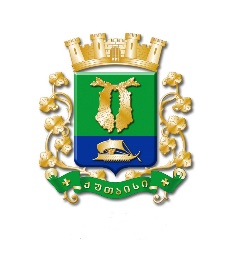 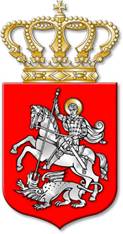 ს  ა  ქ  ა  რ  თ  ვ  ე  ლ  ოქალაქ  ქუთაისის  მუნიციპალიტეტის  საკრებულოდ  ა  დ  გ  ე  ნ  ი  ლ  ე  ბ  ა№     64ქალაქი  ქუთაისი		29		მარტი			2023  წელი„ქალაქ ქუთაისის მუნიციპალიტეტის 2023 წლის ბიუჯეტის დამტკიცების შესახებ“ ქალაქ ქუთაისის მუნიციპალიტეტისსაკრებულოს 2022 წლის 28 დეკემბრის №55 დადგენილებაში ცვლილების შეტანის თაობაზესაქართველოს ორგანული კანონის, „ადგილობრივი თვითმმართველობის კოდექსი“ 24–ე მუხლის პირველი პუნქტის „დ“ ქვეპუნქტის „დ.ა“ ქვეპუნქტის, „ნორმატიული აქტების შესახებ“ საქართველოს ორგანული კანონის მე–20 მუხლის მე–4 პუნქტისა და საქართველოს კანონის „საქართველოს ზოგადი ადმინისტრაციული კოდექსი“ 63–ე მუხლის საფუძველზე, ქალაქ ქუთაისის მუნიციპალიტეტის საკრებულო  ა დ გ ე ნ ს :მუხლი 1. შეტანილ იქნეს ცვლილება „ქალაქ ქუთაისის მუნიციპალიტეტის 2023 წლის ბიუჯეტის დამტკიცების შესახებ“ ქალაქ ქუთაისის მუნიციპალიტეტის საკრებულოს 2022 წლის 28 დეკემბრის №55 დადგენილებაში (www.matsne.gov.ge, 30.12.2022, №190020020.35.123.016647) კერძოდ:1. შეიცვალოს დადგენილების №1 დანართი და ჩამოყალიბდეს თანდართული რედაქციით.(№1 დანართი დადგენილებას თან ერთვის)2. შეიცვალოს დადგენილების №2 დანართი და ჩამოყალიბდეს თანდართული რედაქციით.(№2 დანართი დადგენილებას თან ერთვის)	მუხლი 2. დადგენილება ამოქმედდეს 2023 წლის 29 მარტიდან.საკრებულოს  თავმჯდომარე			ირაკლი  შენგელიაქალაქ ქუთაისის მუნიციპალიტეტისსაკრებულოს 2023 წლის 29 მარტის№ 64 დადგენილების დანართი № 1თ ა ვ ი    Iქალაქ ქუთაისის მუნიციპალიტეტის ბიუჯეტის მაჩვენებლებიმუხლი 1. ქალაქ ქუთაისის მუნიციპალიტეტის ბიუჯეტის ბალანსი(ათას ლარში)მუხლი 2. ქალაქ ქუთაისის მუნიციპალიტეტის ბიუჯეტის შემოსულობები, გადასახდელები და ნაშთის ცვლილება(ათას ლარში)მუხლი 3. ქალაქ ქუთაისის მუნიციპალიტეტის ბიუჯეტის შემოსავლები(ათას ლარში)მუხლი 4. ქალაქ ქუთაისის მუნიციპალიტეტის ბიუჯეტის გადასახადები(ათას ლარში)მუხლი 5. ქალაქ ქუთაისის მუნიციპალიტეტის ბიუჯეტის გრანტები(ათას ლარში)მუხლი 6. ქალაქ ქუთაისის მუნიციპალიტეტის ბიუჯეტის სხვა შემოსავლები(ათას ლარში)მუხლი 7. ქალაქ ქუთაისის მუნიციპალიტეტის ბიუჯეტის ხარჯები(ათას ლარში)მუხლი 8. ქალაქ ქუთაისის მუნიციპალიტეტის ბიუჯეტის არაფინანსური აქტივების ცვლილება(ათას ლარში)მუხლი 9. ქალაქ ქუთაისის მუნიციპალიტეტის ბიუჯეტის ხარჯებისა და არაფინანსური აქტივების ზრდის ფუნქციონალური კლასიფიკაცია(ათას ლარში)მუხლი 10. ქალაქ ქუთაისის მუნიციპალიტეტის ბიუჯეტის ფინანსური აქტივების ცვლილება(ათას ლარში)მუხლი 11. ქალაქ ქუთაისის მუნიციპალიტეტის ბიუჯეტის საოპერაციო და მთლიანი სალდო(ათას ლარში)მუხლი 12. ქალაქ ქუთაისის მუნიციპალიტეტის ბიუჯეტის ვალდებულებების ცვლილება(ათას ლარში)შენიშვნა: აღებული ვალდებულებების დასაფინანსებლად 2023 წლის ბიუჯეტში წლიური გეგმა განისაზღვრა 3598.4 ათასი ლარის ოდენობით, აქედან (2015–2025 წლები), ნიკეას ქუჩის რეაბილიტაციისათვის დასაფარი ვალდებულება შეადგენს 530.7 ათას ლარს, ხოლო, ქალაქ ქუთაისის მუნიციპალიტეტსა და საჯარო სამართლის იურიდიული პირის „საქართველოს მუნიციპალური განვითარების ფონდს“ შორის ხელმოწერილი პროექტის ქონების გადაცემის ხელშეკრულების (2018–2026 წლები) შესაბამისად, დასაფარი ვალდებულება შეადგენს 97.7 ათას ლარს, ქუთაისის მუნიციპალიტეტისათვის სამგზავრო ავტობუსებისა და მისი სათადარიგო ნაწილების გადაცემისათვის დასაფარი ვალდებულება (2021–2029 წლები) შეადგენს 2970.0 ათას ლარს. შესაბამისად, ქალაქ ქუთაისის მუნიციპალიტეტის ბიუჯეტით გასასტუმრებელი ვალის ნაშთი 2023 წლის 1–ლი იანვრისათვის შეადგენს 24804.6 ათას ლარს.თ ა ვ ი   IIქალაქ ქუთაისის მუნიციპალიტეტის ბიუჯეტისპრიორიტეტები და პროგრამებიმუხლი 13. ქალაქ ქუთაისის მუნიციპალიტეტის ბიუჯეტით განსაზღვრული პრიორიტეტები, პროგრამები და ქვეპროგრამები.1. პრიორიტეტი: ინფრასტრუქტურის განვითარება (პროგრამული კოდი 02 00).ა) პროგრამა: საგზაო ინფრასტრუქტურის განვითარება (პროგრამული კოდი 02 01). პროგრამა გულისხმობს გზების ტექნიკური მდგომარეობის გაუმჯობესებას, ახალი გზების მშენებლობას და არსებული საგზაო ინფრასტრუქტურის განვითარებას, სატრანსპორტო კვანძების რეაბილიტაციას. მიუხედავად იმისა, რომ უკანასკნელი წლების მანძილზე ქალაქში აქტიურად ხორციელდება მასშტაბური სამუშაოები ინფრასტრუქტურის მოწესრიგების კუთხით, გრძელვადიანი საჭიროებებიდან გამომდინარე, მაინც არის მნიშვნელოვანი სამუშაოების განხორციელების აუცილებლობა. ქალაქის ქუჩების ზოგიერთი ნაწილი საჭიროებს კაპიტალურ რეაბილიტაციას, ასევე, მიმდინარე შეკეთებით სამუშაოებს ითხოვს რეაბილიტირებული ქუჩების ნაწილი. ქალაქში საგზაო მოძრაობის ხარისხის გაუმჯობესების, საგზაო მოძრაობის ორგანიზებისა და უსაფრთხოების, სატრანსპორტო და ქვეითთა ნაკადის უსაფრთხოდ გადაადგილების მიზნით, საჭიროა საგზაო ინფრასტრუქტურის ეტაპობრივი მოწესრიგება. ბევრი კორპუსის ეზო საკმაოდ დიდი მანძილით არის დაშორებული კეთილმოწყობილი ცენტრალური თუ მეორეხარისხოვანი გზიდან და იქ მცხოვრებ მოქალაქეებს, ტრანსპორტით თუ ფეხით, ეზომდე მისასვლელად მაინც მოუწესრიგებელი ტერიტორიის გავლით უწევთ გადაადგილება. საჭიროა ცენტრალურ და მეორეხარისხოვან გზებამდე მისასვლელი გზების რეაბილიტაცია, ქალაქის სხვადასხვა უბნებში სანიაღვრე ქსელების ნორმალური ფუნქციონირებისათვის გასაწმენდია ზედმეტი ნატანისაგან დალექილი არხები და ბუნებრივი სასულეები, შესაკეთებელი და სარეაბილიტაციოა ნიაღვარმიმღები ობიექტები.ა.ა) ქვეპროგრამა: გზებისა და ტროტუარების კაპიტალური შეკეთება (პროგრამული კოდი 02 01 01). ქვეპროგრამის ფარგლებში გათვალისწინებულია: დაზიანებული ქუჩების, ტროტუარების მოწესრიგება, არსებულ ქუჩებში ასფალტობეტონის საფარისა და ტროტუარის ფილების დაგება, ბორდიურების მოწყობა, ბეტონის საფარის დაგება, დეკორატიული ბოძკინტებისა და ღობურების მონტაჟი, გზებისა და ტროტუარების რეაბილიტაცია საბავშვო ეტლით მოსარგებლეთათვის, შშმ პირების ადაპტირება, უსინათლოთა ბილიკებისა და პანდუსების მოწყობა.ა.ბ) ქვეპროგრამა: გზებისა და ტროტუარების მიმდინარე შეკეთება (პროგრამული კოდი 02 01 02). ქალაქის მასშტაბით ქუჩების გარკვეული ნაწილი საჭიროებს მიმდინარე ორმოულ შეკეთებას, რათა გახანგრძლივდეს მათი ექსპლოატაციისა და გამოყენების ვადები. აქედან გმომდინარე, განხორციელდება შემდეგი ღონისძიებები: გზების პერიოდული შეკეთება, ქუჩების სავალ ნაწილსა და ტროტუარებზე დაზიანებული გრანიტის ძელაკებისა და ფილების შეკეთება, გზის სავალ ნაწილსა და ტროტუარებზე დაზიანებული დაწნეხილი და დეკორატიული ფილების შეკეთების სამუშაოები. განხორციელდება შემდეგი ღონისძიებები: გზების პერიოდული შეკეთება, ქუჩების სავალ ნაწილსა და ტროტუარებზე დაზიანებული გრანიტის ძელაკებისა და ფილების შეკეთება, გზის სავალ ნაწილსა და ტროტუარებზე დაზიანებული დაწნეხილი და დეკორატიული ფილების შეკეთების სამუშაოები.ა.გ) ქვეპროგრამა: სანიაღვრე სისტემის რეაბილიტაცია–მშენებლობა (პროგრამული კოდი 02 01 03). ქალაქის სანიაღვრე სისტემა სრულად გამართული არ არის, რის გამოც ხშირი და ინტენსიური წვიმების დროს ვერ უზრუნელყოფს მოსული უხვი ნალექის გატარებას, რაც იწვევს ნაწილი ქუჩების, კერძო ეზოებისა და სახლების დატბორვას, რომლის დროსაც ფერხდება მოსახლეობისა და ავტოსატრანსპორტო საშუალებების გადაადგილება, ეკონომიკურად ზარალდება მოსახლეობა. აღნიშნული პრობლემის ეტაპობრივად მოგვარების მიზნით, ყოველწლიურად ქვეპროგრამის ფარგლებში ინტენსიურად ხორციელდება სანიაღვრე ქსელების მიმდინარე მოვლა–ექსპლუატაციისა და სანიაღვრე არხების მშენებლობა – რეკონსტრუქციის ღონისძიებები. განხორციელდება შემდეგი ღონისძიებები: ბუნებრივი სასულეების ექსპლუატაცია, სანიაღვრე სისტემების რეაბილიტაცია.ა.დ) ქვეპროგრამა: ვიდეო – სამეთვალყურეო კამერების შეძენა–ექსპლოატაცია (პროგრამული კოდი 02 01 05). ქვეპროგრამის ფარგლებში განხორციელდება ვიდეო – სამეთვალყურეო კამერების შეძენა, მონტაჟი და ექსპლოატაცია.ბ) პროგრამა: გარე განათება (პროგრამული კოდი 02 03). გარე განათების სისტემის გაფართოება და გამართული ფუნქციონირების უზრუნველყოფა, ღამის პერიოდში მუნიციპალიტეტში უსაფრთხო გადაადგილებისა და გარე განათების სისტემის გაფართოება და გამართული ფუნქციონირების უზრუნველყოფა, კომფორტული გარემოს შექმნა, განათებულ ქუჩებში მოსახლეობის, განსაკუთრებით კი, ქალებისა და ბავშვების უსაფრთხო გადაადგილება, სატრანსპორტო საშუალებების უსაფრთხო გადაადგილება. კრიმინოგენური ფაქტორების შემცირებაბ.ა) ქვეპროგრამა: გარე განათების ქსელის ექსპლოატაცია (პროგრამული კოდი 02 03 01). მოსახლეობის უსაფრთხო გადაადგილებისათვის აუცილებელია ქალაქის გარე განათების ქსელის შეუფერხებელი ფუნქციონირება, ასევე, ახალი ლედ ტიპის ეკონომიური სანათებისა და უბნებზე ჯიპიესების დაყენებით ელექტროენერგიის ხარჯის შემცირება. პროგრამის ფარგლებში განხორციელდება შემდეგი ღონისძიებები: ადმინისტრაციული ხარჯის დაფინანსება, სანათი წერტილების ექსპლოატაცია და მოწყობა, ელექტრო ენერგიის ხარჯის დაფინანსება, განათებისათვის მაკომპლექტებლების შეძენა, შუქნიშნების, მონიშვნითი ხაზებისა და საგზაო ნიშნების ექსპლოატაცია, განათების მართვისათვის „GPS“ მოდემების შეძენა, შენობის სასაწყობე ნაწილის შეკეთება და გადახურვა.გ) პროგრამა: მშენებლობა, ავარიული ობიექტებისა და შენობების რეაბილიტაცია (პროგრამული კოდი 02 04). პროგრამა ითვალისწინებს მუნიციპალური სერვისების მოსახლეობისათვის ხელმისაწვდომობას, ასევე, სოციალურად დაუცველი ოჯახებისათვის საბინაო – საყოფაცხოვრებო პირობების გაუმჯობესებას, ამჟამად, აღრიცხვაზეა მრავალი ავარიული საცხოვრებელი სახლი, რომელსაც ესაჭიროება გადახურვა.გ.ა) ქვეპროგრამა: სოციალურად დაუცველი ოჯახებისთვის საცხოვრებელი სახლების ავარიული სახურავების რეაბილიტაცია (პროგრამული კოდი 02 04 01). ქალაქ ქუთაისში, მრავლად არიან ადამიანები, რომლებიც ცხოვრობენ დაზიანებული სახურავის მქონე ინდივიდუალურ სახლებში, რის გამოც, ცხოვრება გაუსაძლისია. განსაკუთრებული ყურადღება ესაჭიროებათ ისეთ ოჯახებს, რომელთა სოციალური სტატუსის დამადასტურებელი სარეიტინგო ქულა 65000 და ნაკლებია. მწირი შემოსავლების გამო, მათ ფაქტობრივად, არა აქვთ საშუალება მცირედით მაინც გაიუმჯობესონ საცხოვრებელი გარემო. მათ რიგებში მრავლად არიან მარტოხელა მოხუცი პენსიონერები, რომლებიც აღნიშნული კუთხით საჭიროებენ აუცილებელ და გადაუდებელ დახმარებას. ზემოთ მითითებული ღონისძიებების განხორციელების რიგითობა და მისამართები განისაზღვრება სპეციალური კომისიის მიერ, ოჯახის სოციალურ–ეკონომიკური მაჩვენებლის შესაბამისად.გ.ბ) ქვეპროგრამა: ქალაქში საყრდენი და დამცავი კედლების მშენებლობა (პროგრამული კოდი 02 04 02). ქვეპროგრამის ფარგლებში განხორციელდება საყრდენი კედლების მშენებლობა, რომელიც მოემსახურება საჯარო ინფრასტრუქტურის დაცვას, ეროზიული პროცესების შედეგად გამოწვეული საფრთხეებისგან.გ.გ) ქვეპროგრამა: ადმინისტრაციული ორგანოების შენობების მშენებლობა – რეკონსტრუქცია (პროგრამული კოდი 02 04 03). მუნიციპალიტეტის ბალანსზე რიცხული ადმინისტრაციული შენობების უსაფრთხო და გამართული ინფრასტრუქტურის უზრუნველსაყოფად, გარკვეული პერიოდულობით აუცილებელია მცირე კაპიტალური, სარეაბილიტაციო სამუაშაოების ჩატარება. ქვეპროგრამით გათვალისწინებულია სულხან–საბას გამზირსა და ჯავახიშვილის ქუჩაზე ტიპური ადმინისტრაციული ოფისების მშენებლობა.დ) პროგრამა: ბინათმესაკუთრეთა ამხანაგობების განვითარება (პროგრამული კოდი 02 05). პროგრამის ფარგლებში უზრუნველყოფილი იქნება მუნიციპალიტეტის თანამონაწილეობით ბინათმესაკუთრეთა ამხანაგობების საკუთარი და საერთო საკუთრების მოვლა–პატრონობა. თანადაფინანსების პრინციპით განხორციელებული პროექტებითა და ღონისძიებებით მუნიციპალიტეტი აქტიურად ეხმარება მოსახლეობას მნიშვნელოვნად გააუმჯობესოს საცხოვრებელი გარემო და ქმნის ხელსაყრელ პირობებს სამოქალაქო საზოგადოების განვითარებისათვის.დ.ა) ქვეპროგრამა: მრავალბინიანი საცხოვრებელი სახლების ლიფტების რეაბილიტაცია (პროგრამული კოდი 02 05 02). ქალაქში არსებული სოციალურ – ეკონომიკური მდგომარეობიდან გამომდინარე, ბინათმესაკუთრეთა ამხანაგობები ვერ ახორციელებენ ბინათმესაკუთრეთა ამხანაგობების საერთო ქონების დამოუკიდებლად მოვლა – პატრონობასა და განვითარებას. მრავალბინიანი საცხოვრებელი სახლის დაზიანებული ლიფტები რჩება პრობლემად ადგილობრივი მოსახლეობის უსაფრთხო გადაადგილებისთვის, რომელიც ადაპტირებული იქნება შშმ პირების საჭიროებებზე.დ.ბ) ქვეპროგრამა: მრავალბინიანი საცხოვრებელი სახლების ეზოების ფურნიტურა (პროგრამული კოდი 02 05 03). ბინათმესაკუთრეთა ამხანაგობების მოთხოვნის შესაბამისად, შესაძლებელია მოეწყოს ატრაქციონები, ძელსკამები, მცირე მოცულობის დეკორატიული ურნები, დასასვენებელი ფანჩატურები, მარტივი ტიპის სტაციონარული ტრენაჟორები, ბინათმესაკუთრეთა ამხანაგობების მიმდებარე თავისუფალ ტერიტორიაზე, ადამიანებისათვის გამაჯანსაღებელი გარემოს შესაქმნელად, რაც განხორციელდება თანადაფინანსების პრინციპით გათვალისწინებულია შემდეგი ღონისძიებები: ამხანაგობებისათის ძელსკამებისა და ატრაქციონების შეძენა – მონტაჟი და დასასვენებელად განკუთვნილი ფანჩატურის მოწყობა.დ.გ). ქვეპროგრამა: მრავალბინიანი საცხოვრებელი სახლების წყალსაწრეტი მილებისა და პარაპეტების რეაბილიტაცია (პროგრამული კოდი 02 05 04) ქალაქში არსებული სოციალურ – ეკონომიკური მდგომარეობიდან გამომდინარე, ბინათმესაკუთრეთა ამხანაგობები ვერ ახორციელებენ ბინათმესაკუთრეთა ამხანაგობების საერთო ქონების დამოუკიდებლად მოვლა – პატრონობასა და განვითარებას. მრავალბინიანი საცხოვრებელი სახლების დაზიანებული წყალსაწრეტი მილებისა და პარაპეტების გამო, ნალექით სველდება მთლიანი ფასადები, რაც იწვევს ნალესის ჩამოშლას და სახლები ავარიული ხდება. ზემოთ მითითებული ღონისძიებების განხორციელების რიგითობა და მისამართები დამოკიდებულია ბინათმესაკუთრეთა ამხანაგობების აქტიურობაზე.დ.დ) ქვეპროგრამა: მრავალბინიანი საცხოვრებელი სახლების დაზიანებული კანალიზაციის სისტემის რეაბილიტაცია (პროგრამული კოდი 02 05 05). ქალაქში არსებული სოციალურ – ეკონომიკური მდგომარეობიდან გამომდინარე, ბინათმესაკუთრეთა ამხანაგობები ვერ ახორციელებენ ბინათმესაკუთრეთა ამხანაგობების საერთო ქონების დამოუკიდებლად მოვლა – პატრონობასა და განვითარებას. მრავალბინიანი საცხოვრებელი სახლების დაზიანებული წყალ–კანალიზაციის ქსელებიდან სარდაფებში ჩადინებული წყალი და ფეკალური მასები აზიანებს კორპუსების საძირკვლებს და ქმნის ანტისანიტარიას.დ.ე) ქვეპროგრამა: მრავალბინიანი საცხოვრებელი სახლების მცხოვრებთათვის სხვადასხვა სახეობის მასალის შეძენა–გადაცემა და დაზიანებული სახურავების (ბრტყელი, ქანობიანი) კაპიტალური შეკეთება (პროგრამული კოდი 02 05 07). ქალაქში არსებული სოციალურ – ეკონომიკური მდგომარეობიდან გამომდინარე, ბინათმესაკუთრეთა ამხანაგობები ვერ ახორციელებენ ბინათმესაკუთრეთა ამხანაგობების საერთო ქონების დამოუკიდებლად მოვლა – პატრონობასა და განვითარებას. მრავალბინიანი საცხოვრებელი სახლის დაზიანებული სახურავი მთლიანად აზიანებს ჭერს და მაღალ სართულებზე განთავსებულ ბინებზე მითითებული ღონისძიებების განხორციელების რიგითობა და მისამართების ნუსხის დამტკიცება დამოკიდებულია ბინათმესაკუთრეთა ამხანაგობების აქტიურობაზე.დ.ვ) ქვეპროგრამა: მრავალბინიანი საცხოვრებელი სახლების სარდაფებში დამდგარი წყლის ამოსატუმბი მოწყობილობების შესყიდვა–გადაცემა (პროგრამული კოდი 02 05 08). მრავალბინიანი საცხოვრებელი სახლების სარდაფებში დამდგარი წყალი აზიანებს შენობების საძირკველს, რაც ხელს უშლის მათი კონსტრუქციული მდგრადობის შენარჩუნებას. შექმნილია ანტისანიტარიის კერები, რის გამოც მოსალოდნელია სხვადასხვა ინფექციური დაავადებების გავრცელება. გამომდინარე აქედან, გათვალისწინებულია ამოსატუმბი საშუალებების გადაცემა ბინათმესაკუთრეთა ამხანაგობებისათვის. მითითებული ღონისძიებების განხორციელების რიგითობა და მისამართების ნუსხის დამტკიცება დამოკიდებულია ბინათმესაკუთრეთა ამხანაგობების აქტივობაზე.დ.ზ) ქვეპროგრამა: მრავალბინიანი საცხოვრებელი სახლების სადარბაზოების რეაბილიტაცია (შიდა სამუშაოების გათვალისწინებით) (პროგრამული კოდი 02 05 09). ქალაქში არსებული სოციალურ – ეკონომიკური მდგომარეობიდან გამომდინარე, ბინათმესაკუთრეთა ამხანაგობები ვერ ახორციელებენ ბინათმესაკუთრეთა ამხანაგობების საერთო ქონების დამოუკიდებლად მოვლა – პატრონობასა და განვითარებას. საჭიროა განხორციელდეს მრავალბინიანი საცხოვრებელი სახლების დაზიანებული სადარბაზოების შესასვლელების, ასევე, შიდა სივრცის რეაბილიტაცია. კერძოდ: სადარბაზოს დაზიანებული კედლებისა და ჭერის შელესვა–შეღებვა, დაზიანებული კიბის საფეხურების აღდგენა, მოაჯირების გამაგრება–შეღებვა, კიბის ბაქნების მოჭიქული ფილებით მოპირკეთება, სადარბაზოს შიდა სენსორული განათების მოწყობა, სადარბაზოში გამავალი სხვადასხვა საკომუნიკაციო სადენების (ტელეფონი, ტელევიზია, ინტერნეტი) კანალარხებში მოთავსება. აღნიშნული სამუშაოების განხორციელება უზურნველყოფს ამხანაგობებისათვის სადარბაზოების ვიზუალური მხარის გაუმჯობესებასა და ესთეტიური სილამაზის შექმნას.ე) პროგრამა: ქალაქის კეთილმოწყობა (პროგრამული კოდი 02 06). საქალაქო ინფრასტრუქტურის კეთილმოწყობის დაგეგმვა, მოწყობა, მოვლა–პატრონობა, მშენებლობა–რეაბილიტაცია ერთ–ერთი მნიშვნელოვანი ფაქტორია ქალაქის სტრატეგიული განვითარებისათვის.პროგრამის მიზანია ქალაქში მნიშვნელოვანი და აუცილებელი კეთილმოწყობის ღონისძიებების სრულყოფილად და ეფექტურად განხორციელება; ქალაქის მიმზიდველობის გაზრდისათვის ტურისტული ინფრასტრუქტურის გაუმჯობესება; სხვადასხვა ქალაქგაფორმებითი ღონისძიებების მოწყობა კონკრეტული ღონისძიების სპეციფიკისა და მისი ჩატარების ადგილმდებარეობის გათვალისწინებით; ადმინისტრაციული ერთეულების მიხედვით ისეთი სხვადასხვა სახის ლოკალური პრობლემების აღმოფხვრა, რომლებიც წლების განმავლობაში მოუგვარებელია და ასახვა ვერ ჰპოვა ბიუჯეტში.ე.ა) ქვეპროგრამა: ქალაქ ქუთაისში, ტურისტული ინფრასტრუქტურის რეაბილიტაცია (პროგრამული კოდი 02 06 01). ტურიზმი ქუთაისის ეკონომიკის ერთ–ერთ მნიშვნელოვან ნაწილს წარმოადგენს. ქალაქის მდებარეობისა და ახლომდებარე აეროპორტის დატვირთვის ზრდის პარალელურად, ქალაქში სულ უფრო იზრდება ტურისტების რაოდენობა, თუმცა, გარდა ტურისტული ჰაბისა, მნიშვნელოვანია ქალაქს დამოუკიდებელი ტურისტული ფუნქციაც ჰქონდეს. შესაბამისად, აუცილებელია ტურისტული ინფრასტრუქტურის განვითარება.ე.ბ) ქვეპროგრამა: ადმინისტრაციული ერთეულების მიხედვით თავისუფალი ინიციატივების განხორციელება (პროგრამული კოდი 02 06 02). ქალაქის მასშტაბით, ადმინისტრაციული ერთეულების მიხედვით არსებული პრობლემების მოგვარება, რომელიც არ არის გათვალისწინებული ქუთაისის მუნიციპალიტეტის ბიუჯეტით, წლების განმავლობაში მოუგვარებელი სხვადასხვა პრობლემატური საკითხის გადაწყვეტა, მოქალაქეებისათვის კომფორტული გარემოს შექმნა. საჭირო ღონისძიებების განხორციელების რიგითობა და მისამართები განისაზღვრება ქალაქ ქუთაისის მუნიციპალიტეტის მერის მიერ შექმნილი კომისიებისა და ადმინისტრაციული ერთეულების მომართვების საფუძველზე.ე.გ) ქვეპროგრამა: მემორიალური დაფებისა და ძეგლების მოწყობა (პროგრამული კოდი 02 06 03). გამოჩენილი საზოგადო მოღვაწეების პატივსაგებად და მომავალი თაობებისათვის ისტორიული ინფორმაციის შესანარჩუნებლად დიდ აუცილებლობას წარმოადგენს მემორიალური დაფების მოწყობა – ექსპლოატაცია.ე.დ) ქვეპროგრამა: მრავალსართულიანი სახლების ფასადების რეაბილიტაცია (პროგრამული კოდი 02 06 04). ქალაქის იერსახის შენარჩუნება – განვითარებისათვის მუნიციპალიტეტის მერია პერიოდულად ახორციელებს დაზიანებული ფასადების რეაბილიტაციის სამუშაოებს. გარდა იერსახისა, დაზიანების ხარისხის მიხედვით, ავარიული ფასადები ზრდის ქვეითთა დაზიანების რისკს. ქვეპროგრამის ფარგლებში განხორციელდება რუსთაველის გამზირზე ფასადების რეაბილიტაცია.ე.ე) ქვეპროგრამა: სადღესასწაულო ღონისძიებების ტექნიკური უზრუნველყოფა (პროგრამული კოდი 02 06 05). ქვეპროგრამის ფარგლებში განხორციელდება ქალაქის მხატვრულ დონეზე გაფორმება, სხვადასხვა ქალაქგაფორმებითი ღონისძიებების მოწყობა კონკრეტული ღონისძიების სპეციფიკისა და მისი ჩატარების ადგილმდებარეობის გათვალისწინებით, საახალწლო ილუმინაციების მონტაჟი, ექსპლოატაცია და დემონტაჟი, სასცენო დეკორაციებით მომსახურება და სხვა.ე.ვ) ქვეპროგრამა: შადრევან–აუზების ექსპლოატაცია–რეაბილიტაცია (პროგრამული კოდი 02 06 06). ეკოლოგიის, რეკრეაციული ინფრასტრუქტურის განვითარებისათვის მნიშვნელოვანია ქალაქის შადრევან–აუზების ექსპლოატაცია – რეაბილიტაცია. 16 ერთეული შადრევან–აუზისა და წყლის ნიჟარების ექსპლოატაცია (წყლისა და ელექტრო ენერგიის ხარჯის ჩათვლით)ვ) პროგრამა: მუნიციპალური ტრანსპორტი (პროგრამული კოდი 02 07). ქალაქ ქუთაისის მუნიციპალიტეტის ადმინისტრაციულ საზღვრებში, მუნიციპალური სატრანსპორტო სისტემის შექმნა, რომელმაც ხელი უნდა შეუწყოს მოსახლეობის, მ.შ. საბავშვო ეტლით მოსარგებლე პირების, შშმ პირების სწრაფ, უსაფრთხო და კომფორტულ გადაადგილებას.ზ) პროგრამა: სტიქიის შედეგად სალიკვიდაციო ღონისძიებების განხორციელება (პროგრამული კოდი 02 09). პროგრამის ფარგლებში გათვალისწინებულია სტიქიის შედეგად დაზიანებული ინფრასტრუქტურის აღდგენა – რეაბილიტაციის საგარანტიო ვადით დაკავებული თანხების დაბრუნება.თ) პროგრამა: საპროექტო–სახარჯთაღრიცხვო სამუშაოების პროგრამა (პროგრამული კოდი 02 10). პროექტირების ეტაპზე ხდება საინჟინრო გადაწყვეტილებების მიღება, რომელიც განაპირობებს სამშენებლო სამუშაოების განხორციელების ვადებს, ხარისხსა და სამშენებლო ობიექტის საბოლოო სახეს.ი) პროგრამა: საპროექტო დოკუმენტაციისა და სამშენებლო სამუშაოების ტექნიკური ზედამხედველობის მომსახურება (პროგრამული კოდი 02 11). სამშენებლო სამუშაოების ხარისხის უზრუნველყოფის მიზნით ხორციელდება შესაბამისი კვალიფიკაციის მქონე ორგანიზაციისა და სპეციალისტების მომსახურების შეძენა2. პრიორიტეტი: დასუფთავება და გარემოს დაცვა (პროგრამული კოდი 03 00). პრიორიტეტის განხორციელებით საგრძნობლად გაუმჯობესდება ქალაქის ეკოლოგიური მდგომარეობა, ქალაქისათვის აუცილებელ და მნიშვნელოვან საზრუნავს წარმოადგენს მისი დასუფთავება, უპატრონო ცხოველებისაგან იზოლირება და ხეების გადაბელვა, მცენარეთა ფიტოსანიტარული მდგომარეობა, ქალაქის მოსახლეობის დასვენების პირობები. მწვანე საფარის მოვლა–პატრონობა, მწვანე ნარგავებით ტერიტორიების შევსება და მათი შენარჩუნება საშუალებას იძლევა მნიშვნელოვნად გაუმჯობესდეს ქალაქის ეკოლოგიური მდგომარეობა.ა) პროგრამა: ქალაქის დასუფთავება და ნარჩენების გატანა (პროგრამული კოდი 03 01). ქალაქის ეკოლოგიური და უსაფრთხო მდგომარეობის შესანარჩუნებლად და გასაუმჯობესებლად აუცილებელია ქუჩების დასუფთავება, ნარჩენების გატანა, ქუჩების მორწყვა–მორეცხვა, დეზინფექცია და დერატიზაცია. განხორციელდება შემდეგი ღონისძიებები: მუნიციპალიტეტის ტერიტორიისა და ადმინისტრაციული შენობების დაგვა – დასუფთავება, მორწყვა/მორეცხვა, ზამთრის სეზონთან დაკავშირებით ქუჩების გაწმენდა და საზოგადოებრივი ტუალეტების მომსახურება, მუნიციპალიტეტის ტერიტორიიდან ნარჩენების გატანა, მუნიციპალიტეტის ტერიტორიაზე არსებული ღვარსადენების მოვლა–ექსპლუატაცია და კაპიტალური შეკეთება, სეზონურად მაღალი ბალახების ჩათიბვა, ხე–მცენარეების მოვლა, უპატრონო შინაური ბინადარი ცხოველების მოვლა–პატრონობისა და პოპულაციის რეგულირების ღონისძიებები, მუნიციპალიტეტის ტერიტორიის დერატიზაცია, დეზინფექცია, დეზინსექცია, მუნიციპალიტეტის ტერიტორიაზე საფეხმავლო ტროტუარებზე სპეციალური ჭრილების გაკეთება, საზოგადოებრივი ტუალეტების მოვლა–პატრონობა, სარდაფებიდან წყლის ამოტუმბვა, სარეკრიაციო ზონების განვითარების ხელშეწყობა, საზოგადოებრივი ტრანსპორტის მოსაცდელის მონტაჟი–დემონტაჟი, ძეგლებისა და ხიდების მოაჯირების მოვლა–პატრონობა, დაზიანებული გზის საფარის გრუნტით გასწორება, პოლიეთილენისა და მუყაოს ნარჩენების შეგროვება/სეპარაცია.ბ) პროგრამა: მწვანე ნარგავების მოვლა–პატრონობა და განვითარება (პროგრამული კოდი 03 02). პროგრამის ფარგლებში ხორციელდება მუნიციპალიტეტის ტერიტორიაზე არსებული პარკებისა და სკვერების მოვლა–პატრონობა, კერძოდ, ხორციელდება ნარგავების მოვლა, ნიადაგის მომზადება, ერთწლიანი და მრავალწლიანი ნარგავების დარგვა, მორწყვა, შეწამვლა და საჭიროების შემთხვევაში შხამქიმიკატების შეტანა.ბ.ა) ქვეპროგრამა: ქალაქის გამწვანების მოვლა–პატრონობისა და სკვერების კეთილმოწყობის ღონისძიებები (პროგრამული კოდი 03 02 01). ეკოლოგიური მდგომარეობისა და რეკრეაციული ინფრასტრუქტურის განვითარებისათვის მნიშვნელოვანია ქალაქის მორთვა სეზონური ყვავილებით, სკვერების დაგვა–დასუფთავება და სკვერების მშენებლობა–რეაბილიტაცია.3. პრიორიტეტი: განათლება (პროგრამული კოდი 04 00). საბავშვო ბაგა–ბაღების აღსაზრდელთა განვითარების ხელშეწყობა და სრულფასოვანი სააღმზრდელო გარემოს შექმნა უზრუნველყოფს ქალაქის საგანმანათლებლო–სააღმზრდელო და კულტურული გარემოს მნიშვნელოვან გაუმჯობესებას, გენდერული საკითხებისა და მათთან დაკავშირებული პრობლემატიკის აღქმას, ამ კუთხით მიზანმიმართული ღონისძიებების პრაქტიკის დანერგვას, საზოგადოების აქტიურ ჩართვას მიმდინარე საგანმანათლებლო–სააღმზრდელო და კულტურულ პროცესებში, მათი ინტელექტუალური და შემოქმედებითი უნარების სტიმულირებას; ურბანული კულტურის განვითარებას; პრიორიტეტის ფარგლებში განხორციელდება ადგილობრივი მნიშვნელობის ბიბლიოთეკების განვითარების ხელშეწყობა.ა) პროგრამა: სკოლამდელი დაწესებულების ფუნქციონირება (პროგრამული კოდი 04 01). ფუნქციონირებს 37 ბაღი, მათში დასაქმებულია 1814 ადმინისტრაციული პერსონალი (მ.შ. ქალი 1729, მამაკაცი 85). რაც შეეხება აღსაზრდელების რაოდენობას, საშუალოდ, წლიურად, მათი რაოდენობა შეადგენს 8480–ს (მ.შ. გოგონები – 4970–ს, ვაჟები – 3510–ს). პროგრამის ფარგლებში განხორციელდება ადრეული და სკოლამდელი აღზრდისა და განათლების დაწესებულებების ფუნქციონირების უზრუნველყოფა; სანიტარული და ჰიგიენური ნორმების დაცვა, მატერიალურ – ტექნიკური ბაზის გაუმჯობესება; კვების ორგანიზებისა და რაციონის ნორმების დაცვა, ძირითადი აქტივების მიმდინარე შეკეთება და მოვლა–შენახვა; დასაქმებული პერსონალის შრომითი პირობების გაუმჯობესება. ა(ა)იპ საბავშვო ბაღების გაერთიანების თანამშრომელთათვის სამუშაო პირობების შექმნა, მათი კვალიფიკაციის ამაღლება.ბ) პროგრამა: საგანმანათლებლო ინფრასტრუქტურის განვითარება (პროგრამული კოდი 04 02). პროგრამის ფარგლებში განხორციელდება საგანმანათლებლო ინფრასტრუქტურის მშენებლობა და რეაბილიტაცია.გ) პროგრამა: განათლების ღონისძიებები (პროგრამული კოდი 04 03). პროგრამა გულისხმობს ქალაქ ქუთაისში საგანმანათლებლო პროცესის მონაწილეთა მოტივაციის ამაღლებას, საგანმანათლებლო დაწესებულებებთან კოორდინირებულ თანამშრომლობას, მოზარდთა შემეცნებით–საგანმანათლებლო დონის ამაღლებას, არაფორმალური განათლების პოპულარიზაციას, ქუთაისის განათლების სფეროს წარმომადგენელთა წახალისებასა და მოსწავლეთა საერთაშორისო პროექტებში მონაწილეობის ხელშეწყობას.4. პრიორიტეტი: კულტურა, ახალგაზრდობა და სპორტი (პროგრამული კოდი 05 00). ქალაქის ინფრასტრუქტურული და ეკონომიკური განვითარების პარალელურად აუცილებელია ხელი შეეწყოს კულტურული ტრადიციების დაცვასა და ღირსეულ გაგრძელებას. ამასთანავე, ერთ–ერთი პრიორიტეტია ახალგაზრდების მრავალმხრივი (როგორც სულიერი, ისე ფიზიკური თვალსაზრისით) განვითარების ხელშეწყობა და მათში ცხოვრების ჯანსაღი წესის დამკვიდრება. შესაბამისად, მუნიციპალიტეტი განაგრძობს სპორტული ობიექტების ფინანსურ მხარდაჭერას, წარმატებული სპორტსმენების ხელშეწყობასა და შესაბამისი პირობების შექმნას, რათა ნიჭიერმა ბავშვებმა და ახალგაზრდებმა შეძლონ მათი სპორტული შესაძლებლობების გამოვლენა. ქალაქის კულტურული ტრადიციების დაცვის მიზნით, პრიორიტეტის ფარგლებში გაგრძელდება სხვადასხვა კულტურული ობიექტების ფინანსური მხარდაჭერა, ასევე, განხორციელდება სხვადასხვა კულტურული ღონისძიებები, მათ შორის, სადღესასწაულო დღეებში სხვადასხვა გასართობი და სანახაობრივი ღონისძიებები. პრიორიტეტის მიზანია, ახალგაზრდული ინიციატივების მხარდაჭერა, ნიჭიერი ახალგაზრდების გამოვლენა, მათი საქმიანობის მხარდაჭერა და საზოგადოებრივ ცხოვრებაში ჩართულობის ხელშეწყობა. ევროპული ღირებულებების გაზიარება და ევროსაბჭოს, ევროპარლამენტისა და სხვა სტრუქტურებში საქმიანობის შესწავლა პრაქტიკის მიღების მიზნით.ა) პროგრამა: სპორტის სფეროს განვითარება (პროგრამული კოდი 05 01). სპორტსმენებისათვის ხელშეწყობისა და შესაბამისი პირობების შექმნის მიზნით განხორციელდება სპორტის სხვადასხვა სახეობების ხელშეწყობა, მატერიალურ–ტექნიკური ბაზის განვითარება, სპორტული ინვენტარის შეძენა და თანამედროვე სტანდარტებთან მიახლოება, შეკრებებისა და მივლინებების განხორციელება, პერსპექტიული სპორტსმენების მომზადების წლიური საწვრთნელი პროცესის ორგანიზება და ნაკრები გუნდებისათვის მომზადება, სხვადასხვა შეჯიბრებებისა და სახელობითი ტურნირების ჩატარება. ასევე, წარმატებული ქუთაისელი სპორტსმენების წახალისება.ა.ა) ქვეპროგრამა: სპორტულ დაწესებულებათა გაერთიანების ხელშეწყობა (პროგრამული კოდი 05 01 01). სპორტული ფილიალების ფუნქციონირების ხელშეწყობა, სპორტული ინვენტარის შეძენა და თანამედროვე სტანდარტებთან მიახლოება, სპორტსმენთა კვებით უზრუნველყოფა, შეკრებებისა და მივლინებების განხორციელება, პერსპექტიული სპორტსმენების მომზადების წლიური საწვრთნელი პროცესის ორგანიზება და ნაკრები გუნდებისათვის მომზადება, სხვადასხვა შეჯიბრებებისა და სახელობითი ტურნირების ჩატარება. გაერთიანება განაწილებულია 16 ფილიალად, რომელშიც წარმოდგენილია 47 სპორტის სახეობა. ყოველწლიურად თვალშისაცემია სხვადასხვა სახეობებში სპორტსმენების შედეგები, რაც ქალაქისათვის, როგორც ქვეყნის მასშტაბით, ასევე, საერთაშორისო ასპარეზზე, მნიშვნელოვან წარმატებებს განაპირობებს.ა.ბ) ქვეპროგრამა: კალათბურთის განვითარება (პროგრამული კოდი 05 01 02). კალათბურთის გუნდის ფუნქციონირების ხელშეწყობა, ქვეყნის ჩემპიონატისა და სხვადასხვა სახელობის ტურნირებზე მონაწილეობის მიღება, ახალგაზრდული გუნდის ხელშეწყობა.ა.გ) ქვეპროგრამა: ხელბურთის განვითარება (პროგრამული კოდი 05 01 03). საწვრთნელი–სავარჯიშო შეკრებები, სპორტსმენთა კვალიფიკაციის ამაღლება, ეროვნულ და საერთაშორისო სპორტულ ღონისძიებებზე ასპარეზობა, კლუბის ფუნქციონირებისათვის საჭირო ღონისძიებები.ა.დ) ქვეპროგრამა: ქალთა ფეხბურთისა და ფუტსალის განვითარება (პროგრამული კოდი 05 01 04). საწვრთნელი–სავარჯიშო შეკრებები, სპორტსმენთა კვალიფიკაციის ამაღლება, ეროვნულ და საერთაშორისო სპორტულ ღონისძიებებზე ასპარეზობა.ა.ე) ქვეპროგრამა: რამაზ შენგელიას სახელობის სტადიონის ფუნქციონირების ხელშეწყობა (პროგრამული კოდი 05 01 05). ქვეპროგრამის ფარგლებში განხორციელდება რამაზ შენგელიას სახელობის სტადიონის ფუნქციონირების ხარჯების დაფინანსება. მუნიციპალიტეტის ბიუჯეტიდან თანხები სუბსიდიის სახით მიეცემა მუნიციპალურ შპს „რამაზ შენგელიას სახელობის სტადიონს“, რომელიც შემდგომ განახორციელებს სტადიონის მოვლა–პატრონობის ღონისძიებებს. სუბსიდიის ხარჯები მოხმარდება შპს–ს თანამშრომელთა ხელფასების, სტადიონის კომუნალური ხარჯების ანაზღაურებას, ბიუჯეტთან ანგარიშსწორებას (ქონების გადასახადი) და სტადიონის ფუნქციონირებისათვის სხვა აუცილებელი ხარჯების დაფინანსებას.ა.ვ) ქვეპროგრამა: სპორტული ღონისძიებები (პროგრამული კოდი 05 01 06). ქვეპროგრამის ფარგლებში განხორციელდება ღონისძიებები, რომლებიც ხელს შეუწყობს სპორტის სხვადასხვა სახეობის განვითარებას, საერთაშორისო ხასიათის სპორტული ტურნირების ჩატარებას, ცხოვრების ჯანსაღი წესის პოპულარიზაციას. ასევე, მოხდება წარმატებული სპორტსმენების წახალისება, ვეტერანი და დამსახურებული სპორტსმენების საიუბილეო თარიღების აღნიშვნა.ა.ზ) ქვეპროგრამა: სხვადასხვა სახეობის სპორტულ – გამაჯანსაღებელი და დასასვენებლად განკუთვნილი ობიექტების მოწყობა – რეაბილიტაცია – ექსპლოატაცია (პროგრამული კოდი 05 01 07). ქალაქ ქუთაისში არსებული, ჯერ კიდევ, წლების წინ მოწყობილი სპორტული „ტრენაჟორები“ და ატრაქციონები, რომელთაც შემოღობვა, სათამაშო ზედაპირი და სხვა შემადგენელი ნაწილები დაზიანებული აქვს, საჭიროებს აუცილებელ რეაბილიტაციას, ადამიანებისათვის უსაფრთხო და დაცული გამაჯანსაღებელი გარემოს შესაქმნელად. აღნიშნული ქვეპროგრამის განვითარება ხელს შეუწყობს ქალაქ ქუთაისში, სკოლამდელი და დაწყებითი კლასების ბავშვებისათვის კომფორტული გასართობი და დასასვენებელი ადგილების შექმნას.ბ) პროგრამა: კულტურის სფეროს განვითარება (პროგრამული კოდი 05 02). მუნიციპალიტეტის კულტურული ცხოვრებისათვის აუცილებელია წლის მანძილზე ჩატარდეს სხვადასხვა ხასიათის კულტურული ღონისძიებები, ფესტივალები და საერთაშორისო კულტურული აქტივობები. ასევე, მოხდეს ი.ჭავჭავაძის სახელობის სამეცნიერო ბიბლიოთეკის, ფოლკლორის სახელმწიფო ანსამბლისა და კულტურის ღონისძიებების ხელშეწყობა.ბ.ა) ქვეპროგრამა: კულტურულ, სახელოვნებო, საგანმანათლებლო დაწესებულებათა გაერთიანების ხელშეწყობა (პროგრამული კოდი 05 02 01) პროგრამა გულისხმობს ქალაქ ქუთაისში, კულტურულ, სახელოვნებო, საგანმანათლებლო დაწესებულებებში მომავალი თაობის შემეცნებით–საგანმანათლებლო დონის ამაღლებას, გაერთიანებაში შემავალი ფილიალების მუშაობის გააქტიურებას.ბ.ბ) ქვეპროგრამა: ი.ჭავჭავაძის სახელობის ქუთაისის საჯარო ბიბლიოთეკის ხელშეწყობა (პროგრამული კოდი 05 02 02). ქალაქ ქუთაისის საჯარო ბიბლიოთეკა და ფილიალები წარმოადგენს მიმზიდველ, საინტერესო და ხელმისაწვდომ ადგილს საზოგადოებრივი თავშეყრისათვის, სადაც მოსახლეობა იღებს განათლებას, ინფორმაციას და ხელს უწყობს განათლებული სამოქალაქო საზოგადოების ჩამოყალიბებას.ბ.გ) ქვეპროგრამა: ფოლკლორის განვითარების ხელშეწყობა (პროგრამული კოდი 05 02 03). არასამეწარმეო (არაკომერციული) იურიდიული პირის „ქალაქ ქუთაისის მერიის ფოლკლორის ცენტრი – სიმღერისა და ცეკვის სახელმწიფო ანსამბლი“ წარმოადგენს დაწესებულებას, სადაც ხდება ხალხური შემოქმედების შენარჩუნება და განვითარება, ფოლკლორულ–ეთნოგრაფიული მემკვიდრეობის მოძიება და პოპულარიზაციაბ.დ) ქვეპროგრამა: კულტურის ღონისძიებები (პროგრამული კოდი 05 02 04). მუნიციპალიტეტის მასშტაბით წლის მანძილზე ხორციელდება სხვადასხვა ხასიათის კულტურული ღონისძიებები, ფესტივალები, საერთაშორისო კულტურული აქტივობები, კულტურული დღეები, გაცვლითი გასტროლები, გამოფენები, კონკურსები და ფორუმები, ასევე, სხვადასხვა ლიტერატურული ნაშრომების გამოცემა და ქუთაისში მცხოვრები ნიჭიერი შემოქმედების მხარდაჭერა.გ) პროგრამა: ახალგაზრდობის მხარდაჭერა (პროგრამული კოდი 05 03). ახალგაზრდული მიმართულებით განხორციელებული ღონისძიებები ხელს შეუწყობს ახალგაზრდების გააქტიურებასა და საზოგადოებრივ ცხოვრებაში ჩართულობას, ახალგაზრდული ფესტივალის ორგანიზებითა და ინიციატივების მხარდაჭერის გზით. ქვეპროგრამის ფარგლებში მოხდება შშმ პირების საზოგადოებაში ინტეგრირება.5. პრიორიტეტი: ჯანმრთელობის დაცვა და სოციალური უზრუნველყოფა (პროგრამული კოდი 06 00). მოსახლეობის ჯანმრთელობის დაცვის ხელშეწყობა და მათი სოციალური დაცვა ქალაქის ერთ–ერთ მთავარ პრიორიტეტს წარმოადგენს. მუნიციპალიტეტი არსებული რესურსებისა და კომპეტენციის ფარგლებში განაგრძობს სოციალურად დაუცველი მოსახლეობის სხვადასხვა დახმარებებითა და შეღავათებით უზრუნველყოფას. ერთიანი სახელმწიფო პოლიტიკის ფარგლებში გაგრძელდება საზოგადოებრივი ჯანმრთელობის დაცვის მიზნით, ადგილობრივ დონეზე სხვადასხვა ღონისძიებების განხორციელება, რაც უზრუნველყოფს არა მხოლოდ ქალაქის, არამედ, მთელი ქვეყნის მოსახლეობის ჯანმრთელობის დაცვას სხვადასხვა გადამდები და ინფექციური დაავადებებისაგან. ასევე, მნიშვნელოვანია ქალაქში რეგისტრირებული უსახლკარო ოჯახებისათვის დროებითი საცხოვრისის შექმნა და ამ მხრივ სოციალური ფონის გაუმჯობესება.ა) პროგრამა: ჯანმრთელობის დაცვა (პროგრამული კოდი 06 01). მუნიციპალიტეტში მცხოვრები მოსახლეობის ჯანმრთელობის დაცვის უზრუნველყოფა. სახელმწიფო ბიუჯეტიდან გამოყოფილი მიზნობრივი ტრანსფერის ფარგლებში, კანონმდებლობით გათვალისწინებული საზოგადოებრივი ჯანდაცვის მომსახურების ხარჯების ანაზღაურება, მძიმე დაავადების მქონე პირების მედიკამენტებითა და სამედიცინო დანიშნულების საგნებით დახმარება, დაავადებული გადახდისუუნარო პირებისათვის სამედიცინო მომსახურების ხარჯების ანაზღაურება, ზოგადსაგანმანათლებლო დაწესებულებებში მოსწავლეების პროფილაქტიკური გამოკვლევა, მათში ყველაზე გავრცელებული დაავადებების დროულად გამოსავლენად, ეპილეფსიით დაავადებულ პირთა ანტიკონვულსანტებით უზრუნველყოფა.ა.ა) ქვეპროგრამა: საზოგადოებრივი ჯანმრთელობისა და უსაფრთხო გარემოს შექმნა (პროგრამული კოდი 06 01 01). ქვეპროგრამის ფარგლებში ხორციელდება ქალაქ ქუთაისის მოსახლეობისათვის საზოგადოებრივი ჯანმრთელობის დაცვის სერვისების მიწოდება და უსაფრთხო საცხოვრებელი გარემოს უზრუნველყოფა, გადამდებ დაავადებათა ეპიდზედამხედველობა და კონტროლი, პირველადი ეპიდკვლევის განხორციელება, იმუნოპროფილაქტიკის დაგეგმვა და მასზე ანგარიშგება დადგენილი წესის მიხედვით, ანტირაბიულ საქმიანობაზე ზედამხედველობა და კონტროლი, მუნიციპალიტეტის ტერიტორიაზე გადამდები ფაუნის შესწავლა და დადგენა, „C“ ჰეპატიტის სკრინინგის განხორციელება, „COVID–19“–ის გავრცელების მართვა და ეპიდზედამხედველობა, განსაკუთრებით საშიში დაავადებების მონიტორინგი და ზედამხედველობა. სამედიცინო სტატისტიკის წარმოება და ანგარიშგება, საზოგადოებისათვის მნიშვნელოვან ობიექტებში სანიტარულ–ჰიგიენურ მდგომარეობაზე ზედამხედველობა.ა.ბ) ქვეპროგრამა: მედიკამენტებით უზრუნველყოფა (პროგრამული კოდი 06 01 02). ქვეპროგრამით მოსარგებლე ბენეფიციარებს მიეკუთვნებიან: ქალაქ ქუთაისში რეგისტრირებული და სოციალურად დაუცველი ოჯახების მონაცემთა ერთიან ბაზაში დაფიქსირებული 70001–მდე სარეიტინგო ქულის მქონე პირები; ნათესაურ და არანათესაურ მინდობაში მყოფი შშმ ბავშვები; ომისა და სამხედრო ძალების შშმ ვეტერანები; მკვეთრად და მნიშვნელოვნად გამოხატული მხედველობით შეზღუდული შესაძლებლობის მქონე პირები; ოჯახური ძალადობის მსხვერპლის სტატუსის მქონე მოქალაქეები და ჰემოდიალიზზე მყოფი პაციენტები.ა.გ) ქვეპროგრამა: სამედიცინო დახმარება (პროგრამული კოდი 06 01 03). პროგრამის მიზანია სიცოცხლისათვის საშიში დაავადების მქონე და სხვადასხვა შემთხვევების შედეგად დაავადებული, გადახდისუუნარო პირებისათვის სამედიცინო მომსახურების ხარჯების ანაზღაურებაში დახმარება. დახმარებით ისარგებლებენ ქალაქ ქუთაისში რეგისტრირებული, მოსახლეობის საყოველთაო ჯანდაცვის სახელმწიფო პროგრამით მოსარგებლე შეზღუდული შესაზლებლობის სტატუსის მქონე პირები, მრავალშვილიანი მშობლები და მათი ოჯახის წევრები, მარტოხელა მშობლები და მათი შვილები, საქართველოს ტერიტორიული მთლიანობისათვის დაღუპული ოჯახის წევრები, სოციალურად დაუცველი ოჯახების მონაცემთა ერთიან ბაზაში რეგისტრირებული 70000–დან 120001–მდე სარეიტინგო ქულის მქონე ბენეფიციარები, ოჯახში ძალადობის მსხვერპლის სტატუსის მქონე პირები.ა.დ) ქვეპროგრამა: ეპილეფსიით დაავადებულ პირთა ანტიკონვულსანტებით უზრუნველყოფა (პროგრამული კოდი 06 01 04). ქვეპროგრამით მოსარგებლე პირები არიან ქალაქ ქუთაისში რეგისტრირებული ეპილეფსიით დაავადებული პირები. ანტიკონვოლსიური მედიკამენტების მისაღებად დახმარების გაწევა მოხდება ვაუჩერის მეშვეობით.ა.ე) ქვეპროგრამა: ფენილკეტონურიით დაავადებულ პირთა დახმარება (პროგრამული კოდი 06 01 05). ქვეპროგრამით მოსარგებლე, ფენილკეტონურიითა და ცელიაკით დაავადებულ არასრულწლოვან პირებს მატერიალური დახმარება გაეწევათ მათი უფლებამოსილი წარმომადგენლის, ხოლო სრულწლოვან პირებს პირადი განცხადების მომართვის საფუძველზე, საბიუჯეტო წლის ბოლომდე.ბ) პროგრამა: სოციალური უზრუნველყოფა (პროგრამული კოდი 06 02). პროგრამის მიზანია ქალაქის ტერიტორიაზე მცხოვრები მოსახლეობის სხვადასხვა ფენების სოციალური დახმარებებით უზრუნველყოფა. სახელმწიფო ბიუჯეტიდან გამოყოფილი მიზნობრივი ტრანსფერის ფარგლებში კანონმდებლობით გათვალისწინებული სარიტუალო მომსახურების ხარჯების ანაზღაურება, დემოგრაფიული მდგომარეობის გაუმჯობესების მიზნით, მრავალშვილიანი ოჯახების დახმარება და სხვა სოციალური ღონისძიებები, რომელიც მთლიანობაში უზრუნველყოფს ქალაქის მოსახლეობის სოციალური მდგომარეობის გაუმჯობესებას.ბ.ა) ქვეპროგრამა: სოციალური საცხოვრისის კომუნალური ხარჯების უზრუნველყოფა (პროგრამული კოდი 06 02 01). ქვეპროგრამით განხორციელდება ქალაქ ქუთაისში, ზ.ჭავჭავაძის ქუჩის №1 და №3–ში მდებარე სოციალური საცხოვრისის მობინადრეთა მიერ დახარჯული ელექტრო ენერგიისა და ცენტრალური გათბობისათვის საჭირო ბუნებრივი აირის თანხების ანაზღაურება წარმოდგენილი ქვითრების შესაბამისად, ფაქტობრივი ხარჯის მიხედვით. ქალაქ ქუთაისში, ნიკეას ქუჩის №40–ში მდებარე სოციალური საცხოვრისის ბენეფიციარების მიერ დახარჯული ელექტრო ენერგიის თანხა ანაზღაურდება წარმოდგენილი ქვითრების შესაბამისად, ლიმიტის ფარგლებში.ბ.ბ) ქვეპროგრამა: მრავალშვილიანი ოჯახების დახმარება (პროგრამული კოდი 06 02 02). ქალაქ ქუთაისში რეგისტრირებულ და მცხოვრებ მრავალშვილიან ოჯახებს, რომელთაც ჰყავთ 4 (ოთხი) და მეტი შვილი და რეგისტრირებული არიან სოციალურად დაუცველი ოჯახების მონაცემთა ერთიან ბაზაში სარეიტინგო ქულით 0–დან 70 000–მდე, თითოეულ არასრულწლოვან შვილზე გაეწევათ ყოველთვიური მატერიალური დახმარება. 5 და მეტი შვილიანი ოჯახები წელიწადში ერთხელ მიიღებენ შესაბამის მატერიალურ დახმარებას. ასევე, მე–4 და მეტი შვილის შეძენისას ბენეფიციარებს გაეწევათ ფინანსური დახმარება.ბ.გ) ქვეპროგრამა: სარიტუალო დახმარება (პროგრამული კოდი 06 02 03). ქვეპროგრამა ემსახურება საქართველოს კანონებით: „ომისა და სამხედრო ძალების ვეტერანების შესახებ“, „სამშობლოს დაცვისას დაღუპულთა და ომის შემდეგ გარდაცვლილ მეომართა ხსოვნის უკვდავყოფის შესახებ“ გათვალისწინებული ვალდებულებების დელეგირებული უფლებამოსილების შესრულებას მატერიალური დახმარების სახით ლიმიტის ფარგლებში. ასევე, მოხდება „კოვიდ–19“ დიაგნოზით სამედიცინო დაწესებულებაში გარდაცვლილების მატერიალური დახმარების გაწევა ლიმიტის ფარგლებში.ბ.დ) ქვეპროგრამა: სოციალური ღონისძიებები (პროგრამული კოდი 06 02 04). ქვეპროგრამით განსაზღვრულია ქალაქ ქუთაისში რეგისტრირებული და მცხოვრები, გარკვეული კატეგორიის ღვაწლმოსილი, დამსახურებული და სოციალურად დაუცველი პირებისათვის ტრადიციულ დღესასწაულებთან და ღირსშესანიშნავ თარიღებთან დაკავშირებით სხვადასხვა შინაარსიის ღონისძიებების მოწყობა. შეზღუდული შესაძლებლობების მქონე ბენეფიციარების, ნათესაურ და არანათესაურ მინდობაში მყოფი შშმ პირების სამკურნალო – სარეაბილიტაციო მომსახურების გაწევა. „60+“ ხანდაზმულთა კლუბის თანადაფინანსება. ა(ა)იპ „World Vision International“ საქართველოს ფილიალის თანადაფინანსება. „წითელი ჯვრის“ ქუთაისის დღის ცენტრების თანადაფინანსება. ღონისძიებების ფარგლებში გვირგვინებისა და თაიგულების შეძენა.ბ.ე) ქვეპროგრამა: სოციალურად დაუცველი ოჯახების ყოფითი პირობების გაუმჯობესების ხელშეწყობა (პროგრამული კოდი 06 02 05). ქვეპროგრამის ფარგლებში განხორციელდება ქალაქ ქუთაისში მცხოვრები, სოციალურად დაუცველი, 0–70001–მდე სარეიტინგო ქულის მქონე ოჯახების ყოფითი პირობების გაუმჯობესების ხელშეწყობის მიზნით, მათ მიერ მოხმარებული ელექტრო ენერგიისა და საყოფაცხოვრებო ნარჩენების გატანის ღირებულების ანაზღაურების თანადაფინანსება ადგილობრივი თვითმმართველობის ბიუჯეტიდან.ბ.ვ) ქვეპროგრამა: განსაკუთრებული საჭიროების მქონე პირთა თანადგომა (პროგრამული კოდი 06 02 06). ქვეპროგრამის მიზანია მზრუნველობამოკლებული ბავშვის სტატუსის მქონე 18 წლამდე ასაკის პირებისათვის, რომლებმაც მიაღწიეს სრულწლოვანების ასაკს და ვერ იქნენ რეინტეგრირებული ბავშვთა სააღმზრდელო დაწესებულებიდან, მინდობით, ასევე, სახელმწიფო მზრუნველობიდან რეინტეგრირებული ბავშვების ბიოლოგიური ოჯახების გაძლიერებისა და ხელშეწყობის მიზნით, მატერიალური დახმარების გაწევა; ჰემოდიალიზზე მყოფი პირების აუცილებელი საჭიროებების დაკმაყოფილების მიზნით, ფინანსური დახმარების გაწევა.ბ.ზ) ქვეპროგრამა: შეზღუდული შესაძლებლობის მქონე პირთა დახმარება (პროგრამული კოდი 06 02 07). ქვეპროგრამით მოსარგებლე ბენეფიციარები არიან სახელმწიფო პროგრამით „ბავშვთა ადრეული განვითარებისა“ და „დღის ცენტრის“ მომსახურებით მოსარგებლე ქალაქ ქუთაისში რეგისტრირებული შეზღუდული შესაძლებლობის სტატუსის მქონე პირები. ქვეპროგრამა ითვალისწინებსმათთვის უმთავრესი საჭიროების მქონე ჰიგიენური საშუალებებით, კერძოდ, ბავშვის ჰიგიენური საფენებითა და სველი სალფეთქებით დახმარებას.ბ.თ) ქვეპროგრამა: უფასო კვება (პროგრამული კოდი 06 02 09). ქალაქ ქუთაისის ადმინისტრაციულ ერთეულებში რეგისტრირებული უკიდურესად შეჭირვებული მოხუცებისა და შეზღუდული შესაძლებლობის მქონე პირთა უფასო კვება დღეში ერთხელ სასადილოში და მუნიციპალიტეტის სხვადასხვა ადმინისტრაციულ ერთეულებში ბენეფიციართათვის საკვების მიწოდება ოჯახებში ყოველდღიურად.ბ.ი) ქვეპროგრამა: კოხლეარული იმპლანტით მოსარგებლე ბენეფიციართა დახმარება (პროგრამული კოდი 06 02 10). ქვეპროგრამის მიზანია ქალაქ ქუთაისში რეგისტრირებული და მცხოვრები კოხლეარული იმპლანტით მოსარგებლე, 0–18 წლამდე არასრულწლოვანი პირების ფუნქციური დამოუკიდებლობის ხარისხის გაუმჯობესება და მათი საზოგადოებაში ინტეგრაციის ხელშეწყობა. მათ დახმარება გაეწევათ კოხლეარული იმპლანტის აპარატის შეუფერხებელი ფუნქციონირებისათვის საჭირო ნაწილების შეძენის თვალსაზრისით.ბ.კ) ქვეპროგრამა: ავთვისებიანი სიმსივნით დაავადებულ პირთა თანადგომა (პროგრამული კოდი 06 02 11). ქვეპროგრამით მოსარგებლე პირები არიან ქალაქ ქუთაისში რეგისტრირებული ავთვისებიანი სიმსივნით დაავადებული 0–18 წლამდე ასაკის პირები. ქვეპროგრამით მოსარგებლე პირებს მატერიალური დახმარება გაეწევათ მათი უფლებამოსილი წარმომადგენლის განცხადებით მომართვის საფუძველზე, სამ თვეში ერთხელ, საბიუჯეტო წლის ბოლომდე. დახმარების ოდენობა განისაზღვრება თვეში 200 ლარის ოდენობით.ბ.ლ) ქვეპროგრამა: შინმოვლა (პროგრამული კოდი 06 02 12). ქვეპროგრამით მოსარგებლე პირები არიან სოციალურად დაუცველი ოჯახების მონაცემთა ერთიან ბაზაში ქალაქ ქუთაისში რეგისტრირებული 100001–მდე სარეიტინგო ქულის მქონე ოჯახის წევრები (შემდგომ – მოსარგებლე), რომელთათვისაც უძლურების შეფასების ბართელის კითხვარის მიხედვით მინიჭებული ქულა (შემდგომ – ბართელის ინდექსი) არ აღემატება 95 ერთეულს, არიან მწოლიარენი ან/და საჭიროებენ სამედიცინო მანიპულაციებს საცხოვრებელ ადგილზე. ვაუჩერული წესით მიიღებენ შესაბამის დაფინანსებას.ბ.მ) ქვეპროგრამა: აუტიზმის სპექტრის დარღვევის მქონე ბავშვთა რეაბილიტაცია (პროგრამული კოდი 06 02 14). ქვეპროგრამა ითვალისწინებს ქალაქ ქუთაისში ბოლო 2 წლის განმავლობაში რეგისტრირებული და მცხოვრები 2 – 17 წლის ჩათვლით ბავშვების, რომელთა ძირითადი დიაგნოზია („ICD–10“) კლასიფიკაციის მიხედვით განსაზღვრული განვითარების ზოგადი აშლილობები („F84.0“; „F84.9“), სარეაბილიტაციო მომსახურებას. ქვეპროგრამაში პირველადი ჩართვის შემთხვევაში ბენეფიციარის დიაგნოზი განსაზღვრული უნდა იყოს „ADOS–2“ ტესტირების აუტიზმის სადიაგნოსტიკო კვლევის შედეგის საფუძველზე. მიმწოდებელი ქვეპროგრამაში ჩართვისას, ქვეპროგრამის განმახორციელებელთან წარმოადგენს სიას მასთან აღრიცხვაზე მყოფი იმ პირების შესახებ, რომლებიც აკმაყოფილებენ პროგრამის კრიტერიუმებს. მომლოდინეთა სიაში ბენეფიციარის ჩართვა ხდება, ქალაქ ქუთაისის მუნიციპალიტეტის მერიის პირველადი სტრუქტურული ერთეულის – სოციალურ საკითხთა სამსახურში, მომსახურების მომწოდებელი ორგანიზაციის წერილობითი მომართვის საფუძველზე. ქვეპროგრამით განსაზღვრულ სერვისებს წარმოადგენს მიმწოდებლის მიერ აუტიზმის სპექტრის დარღვევის მქონე ბავშვთა განვითარებისა და ადაპტური ფუნქციონირების დონის შეფასება და ინდივიდუალური განვითარების წლიური გეგმის შედგენა; ბავშვის მოტორული, შემეცნებითი, სოციალურ – ემოციური, სოციალური განვითარების, თვითმოვლისა და დამოუკიდებლად ფუნქციონირების უნარების ჩამოყალიბების ხელშეწყობა. გაწეული მომსახურება ანაზღაურდება ქალაქ ქუთაისში რეგისტრირებულ მიმწოდებელ ორგანიზაციებზე ვაუჩერული მეთოდით, თითოეულ ბენეფიციარზე თვეში 420 ლარის ოდენობით.ბ.ნ) ქვეპროგრამა: შშმ პირთა მხარდაჭერაზე ორიენტირებული პროექტების დაფინანსება/ თანადაფინანსება (პროგრამული კოდი 06 02 15). შშმ პირების შესაძლებლობების განვითარებისა და რეალიზებისათვის უაღრესად მნიშვნელოვანია ისეთი პროექტებისა და ღონისძიებების განხორციელება, რომლებიც ხელს შეუწყობს საზოგადოებაში მათ სრულყოფილ ინტეგრაციას. წარმოდგენილი პროექტები დაფინანსებისათვის/თანადაფინანსებისათვის შეირჩევა კონკურსის წესის შესაბამისად. შერჩევისას უპირატესობა მიენიჭება სოციალური მეწარმეობის განვითარებასა და შშმ პირების მიერ შემოსავლების გამომუშავებაზე ორიენტირებულ პროექტებს. ქვეპროგრამაში მონაწილეობა შეუძლიათ ქალაქ ქუთაისში რეგისტრირებულ პირებს. ასევე, ქალაქ ქუთაისის ტერიტორიაზე მოქმედ შშმ პირების საჭიროებებზე მომუშავე არასამთავრობო ორგანიზაციებს.ბ.ო) ქვეპროგრამა: შშმ ბენეფიციარებისა და მიუსაფარ ბავშვთა საჭიროებებზე მომუშავე ორგანიზაციების ხელშეწყობა (პროგრამული კოდი 06 02 16). ქვეპროგრამის მიზანია სოციალური რეაბილიტაციისა და ბავშვზე ზრუნვის 2023 წლის სახელმწიფო პროგრამით მოსარგებლე ქალაქ ქუთაისში მოქმედი 18 წლამდე და 18 წელს ზემოთ ასაკის შეზღუდული შესაძლებლობის მქონე ბენეფიციარებისა და მიუსაფარ ბავშვთა საჭიროებებზე მომუშავე ორგანიზაციების ფუნქციონირების ხელშეწყობის მიზნით ცენტრების კომუნალური ხარჯების დაფინანსება/თანადაფინანსება, ასევე, 6–დან 18 წლამდე მძიმე და ღრმა გონებრივი განვითარების შეფერხების მქონე შშმ ბავშვთა დღის ცენტრის ფუნქციონირების ხელშეწყობა.ბ.პ) ქვეპროგრამა: მარტოხელა მშობელთა დახმარება (პროგრამული კოდი 06 02 17). ქვეპროგრამით განსაზღვრულია ქალაქ ქუთაისში მცხოვრები და რეგისტრირებული მარტოხელა მშობლის სტატუსის მქონე პირთა ოჯახების მიერ მოხმარებული კომუნალური გადასახადების – ელექტრო ენერგიის, წყლის, ბუნებრივი აირის ღირებულების თანადაფინანსება ადგილობრივი თვითმმართველობის ბიუჯეტიდან.ბ.ჟ) ქვეპროგრამა: ოჯახში ძალადობის მსხვერპლთა დახმარება (პროგრამული კოდი 06 02 18). დახმარების მიმღები პირი/ოჯახი, თავშესაფარში შესვლამდე და თავშესაფრის დატოვების შემდეგ რეგისტრირებული უნდა იყოს ქალაქ ქუთაისში. ოჯახში ძალადობის მსხვერპლთა თავშესაფარში მყოფ პირს/ოჯახს, თავშესაფრის დატოვების შემდეგ დამოუკიდებელი ცხოვრებისა და სოციალური ინტეგრაციის ხელშეწყობის მიზნით გაეწევა მატერიალური დახმარება ერთი წლის განმავლობაში ყოველთვიურად.ბ.რ) ქვეპროგრამა: საქართველოს „SOS ბავშვთა სოფლის“ მიერ განხორციელებული პროექტის – „დღის ცენტრის ბენეფიციარების დახმარების პროგრამა“ (პროგრამული კოდი 06 02 19). ქვეპროგრამის ფარგლებში ქალაქ ქუთაისის მუნიციპალიტეტის მერიასა და ასოციაცია საქართველოს „SOS ბავშვთა სოფელს“ შორის გაფორმებული ურთიერთშეთანხმების მემორანდუმის საფუძველზე მოხდება საქართველოს „SOS ბავშვთა სოფლის“ მიერ განხორციელებული პროექტების დაფინანსება/თანადაფინანსება: „დღის ცენტრის ბენეფიციარების დახმარება“, რომლის ფარგლებშიც დაფინანსდება/თანადაფინანსდება ქალაქ ქუთაისში რეგისტრირებული 12–დან 36 თვემდე ბავშვების დღის ცენტრში მომსახურება: კვება, ჰიგიენური საშუალებები.ბ.ს) ქვეპროგრამა: ადრეული ძუძუს აგრესიული „HER–2“ რეცეპტორ დადებითი დიაგნოზის მქონე პირების მედიკამენტით დახმარება (პროგრამული კოდი 06 02 21). ქვეპროგრამით ისარგებლებენ ქალაქ ქუთაისში რეგისტრირებული ადრეული ძუძუს აგრესიული „HER–2“ რეცეპტორ დადებითი და მეტასტაზური კიბოს დიაგნოზის მქონე პირები, რომლებიც სარგებლობენ რეფერალური მომსახურების სახელმწიფო პროგრამის ფარგლებში მედიკამენტ ჰერცეპტინით (ტრანსტუზუმაბით) და მედიკამენტ პერჯეტათი.ბ.ტ) ქვეპროგრამა: გადაუდებელი რეაგირება (პროგრამული კოდი 06 02 22). ქვეპროგრამა ითვალისწინებს ქალაქ ქუთაისში რეგისტრირებული და მცხოვრები კრიზისულ მდგომარეობაში სასიცოცხლო საფრთხის წინაშე მყოფი ოჯახების დახმარებას, რომლებიც გადაუდებლად საჭიროებენ სხვადასხვა სერვისის მიწიდებას ან/და მატერიალურ დახმარებას.ბ.უ) ქვეპროგრამა: მხედველობით მკვეთრად შეზღუდული შესაძლებლობის მქონე პირებისათვის ტიფლოტექნიკური აპარატების შეძენა (პროგრამული კოდი 06 02 23). ქვეპროგრამის ფარგლებში დაფინანსდება მხედველობით მკვეთრად შეზღუდული შესაძლებლობის მქონე პირებისათვის ტიფლოტექნიკური აპარატების /ხმოვანი წნევის აპარატი; შაქრის საზომი აპარატი/ შეძენა და სხვა.ბ.ფ) ქვეპროგრამა: ფსიქიკური აშლილობის მქონე პირთა შინ მოვლის ქვეპროგრამა (პროგრამული კოდი 06 02 25). ქვეპროგრამა ითვალისწინებს ქალაქ ქუთაისში რეგისტრირებული და მცხოვრები მოწყვლადი ჯგუფებისათვის ფსიქიატრიული სერვისების მიწოდებას.ბ.ქ) ქვეპროგრამა: სოციალურად დაუცველი, კერძოდ: ახალშექმნილი ოჯახებისა და ახალშეძენილი შვილიანი ოჯახების მხარდაჭერა (პროგრამული კოდი 06 02 26). ქვეპროგრამა ითვალისწინებს ქალაქ ქუთაისში არანაკლებ ბოლო ერთი წლის მანძილზე რეგისტრირებული და ფაქტობრივად მცხოვრები სოციალურად დაუცველი პირების მიერ ახალშექმნილი ოჯახებისა და ახალშეძენილი შვილიანი ოჯახების ფინანსურ მხარდაჭერას.ბ.ღ) ქვეპროგრამა: მრავალშვილიანი ოჯახების მიერ მიკრო და მცირე მეწარმეობის ხელშეწყობა (პროგრამული კოდი 06 02 27). ქვეპროგრამა გულისხმობს ქალაქ ქუთაისში რეგისტრირებული და ფაქტობრივად მცხოვრები მრავალშვილიანი ოჯახების ეკონომიკურ გაძლიერებას, რომლებიც ეწევიან მიკრო, ან მცირე მეწარმეობას.ბ.ყ) ქვეპროგრამა: სოციალურად დაუცველი ბავშვებისათვის განათლების ხარისხის ამაღლება (პროგრამული კოდი 06 02 30). ქვეპროგრამის ფარგლებში ხორციელდება სოციალურად დაუცველი აბიტურიენტების დამატებითი სწავლება, 2023 წლის ერთიანი ეროვნული გამოცდებისათვის. ქვეპროგრამით მოსარგებლე პირები არიან ქალაქ ქუთაისში რეგისტრირებული სოციალურად დაუცველი სტატუსის მქონე სკოლადამამთავრებელი მოსწავლეები, რომელთა ოჯახების სარეიტინგო ქულა არ აღემატება 120000–ს.ბ.შ) ქვეპროგრამა: შშმ პირთა საერთაშორისო დღე (06 02 31). ქვეპროგრამის ფარგლებში განხორციელდება შშმ პირთა მიერ ორგანიზებული ღონისძიებების დაფინანსება.ბ.ჩ) ქვეპროგრამა: ბავშვიანი ოჯახების ეკონომიკური გაძლიერება (პროგრამული კოდი 06 02 33). ბავშვიანი ოჯახების ეკონომიკური მხარდაჭერის ქვეპროგრამის მიზანია ბავშვთა კოდექსის მოთხოვნათა და ბავშვთა უფლებების მიმართულებით არსებული გამოწვევების საპასუხოდ, პროგრამის მონაწილე მოწყვლად მდგომარეობაში მყოფი ბავშვიანი ოჯახების ეკონომიკური უსაფრთხოების ხელშეწყობა.ბ.ც) ქვეპროგრამა: ბავშვის განვითარების ხელშეწყობა (პროგრამული კოდი 06 02 34). ბავშვის განვითარების ხელშემწყობი ქვეპროგრამის მიზანია ბავშვთა კოდექსის მოთხოვნათა და ბავშვთა უფლებების მიმართულებით არსებული გამოწვევების საპასუხოდ მოწყვლად ბავშვიან ოჯახებში მცხოვრები ბავშვების კოგნიტური და ფიზიკური განვითარების ხელშეწყობა. ქვეპროგრამის ფარგლებში ოჯახის მხარდაჭერა განხორციელდება ბავშვის ასაკის თავისებურებების გათვალისწინებით – ადრეული და შუა ასაკის ბავშვებისათვის ბავშვის განვითარების ხელშემწყობი საშუალებებით, ვაუჩერის გამოყენებით.ბ.ძ) ქვეპროგრამა: ონკოლოგიური პაციენტების ფსიქო–სოციალური მხარდაჭერა (პროგრამული კოდი 06 02 35). ქვეპროგრამის მიზანია ონკოლოგიურ პაციენტებში სტრესის შედეგად გამოწვეული მდგომარეობის მხარდაჭერა/მართვა. ქვეპროგრამით მოსარგებლე პირები არიან: ქალაქ ქუთაისში რეგისტრირებული ონკოლოგიური პაციენტები. თანამედროვე ონკოლოგია მოიაზრებს მკურნალობის პროცესში პაციენტის მიმართ ჰოლისტურ მიდგომას, რათა მოხდეს მუდმივი სტრესის შედეგად ონკოპაციენტებში განვითარებული მძიმე ფსიქოლოგიური პრობლემების მართვა. ქვეპროგრამით გათვალისწინებულ მიმწოდებელს წარმოადგენს ა(ა)პ „საქართველოს ფსიქო–ონკოლოგიის საზოგადოება“.გ) პროგრამა: გენდერული თანასწორობის ხელშეწყობა (პროგრამული კოდი 06 03) ქუთაისის მუნიციპალიტეტში გენდერული თანასწორობის საბჭოს სტრატეგიითა და სამოქმედო გეგმით (2023–2026) გათვალისწინებული აქტივობების შესრულებით განხორციელდება გენდერული თანასწორობის პოლიტიკის შექმნისა და აღსრულებას ხელშეწყობა ქუთაისის მუნიციპალიტეტის მცხოვრებთა, ქალების საჭიროებების, მოთხოვნებისა და ინტერესების გატარების გზით, საბჭოს ძლიერ, სანდო, გამჭვირვალე, თანასწორობის ეფექტურ, ინკლუზიურ და მდგრად ინსტიტუციად ჩამოყალიბებით. პროგრამის მიზანია ქუთაისის მუნიციპალიტეტის გენდერული თანასწორობის საბჭოს სტრატეგიითა და სამოქმედო გეგმით გათვალისწინებული აქტივობების შესრულება. მათ შორის, საბჭოს ეფექტური ინსტიტუციური საქმიანობის ხელშეწყობა, საბჭოს გაძლიერება და გააქტიურება გენდერული თანასწორობის, ცნობიერების ამაღლების, ეფექტური კომუნიკაციისა და მგრძნობელობის გაზრდის ხელშეწყობის მიზნით.6. პრიორიტეტი: ეკონომიკის განვითარების ხელშეწყობა (პროგრამული კოდი 07 00). ეკონომიკური განვითარების ხელშეწყობისათვის 2023 წელს განსახორციელებელი პროექტები მიზნად ისახავს სტრატეგიული დოკუმენტების შესრულების ხელშეწყობას, ადგილობრივი ბიზნესის სტიმულირებას და პოპულარიზაციას, უცხოური და ადგილობრივი ინვესტორების დაინტერესებას ქალაქის მიმართ; ქუთაისის, რეგიონის ტურისტულ ჰაბად ჩამოყალიბების ხელშეწყობას, გენერალური განვითარების გეგმის ცალკეული კომპონენტების მომზადებას, მუნიციპალური ქონების ეფექტური მართვის უზრუნველყოფას.ა) პროგრამა: თვითმმართველობის ქონების შეფასება, რეგისტრაცია, დაცვა და ბალანსზე აყვანა (პროგრამული კოდი 07 01). პროგრამა ითვალისწინებს ადგილობრივი თვითმმართველი ერთეულის საკუთრებაში არსებული ქონების ზუსტ აღრიცხვასა და ბალანსზე აყვანას; ქალაქ ქუთაისის მუნიციპალიტეტის ტერიტორიაზე არსებული არასასოფლო–სამეურნეო დანიშნულების მიწის ნაკვეთების (მათ შორის დაურეგისტრირებელი) მასზე განთავსებული შენობა–ნაგებობით ან მის გარეშე, საკადასტრო აგეგმვითი/აზომვითი ნახაზების მომზადებას ელ.ვერსიით. ქალაქ ქუთაისის მუნიციპალიტეტის ტერიტორიაზე არსებული შენობა–ნაგებობების შიდა აზომვითი ნახაზების მომზადებას. ქალაქ ქუთაისის მუნიციპალიტეტის ტერიტორიაზე არსებული ხაზოვანი ნაგებობის საკადასტრო აგეგმვითი/აზომვითი ნახაზების მომზადებას ელ.ვერსიით. ადგილზე „GPS“ კოორდინატების გადამოწმებას. აგრეთვე, ექსპერტიზის ჩატარების ორგანიზებას, საექსპერტო კვლევის შედეგად მიღებული დასკვნის ან/და აქტის შესაბამისი სამუშაოების განხორციელებას. კერძოდ, ქალაქ ქუთაისის მუნიციპალიტეტის საკუთრებაში არსებული უძრავ – მოძრავი ქონების (მიწის ნაკვეთები, შენობა–ნაგებობები და მოძრავი ქონება) აუქციონის ფორმით პრივატიზებისას საწყისი საპრივატიზებო საფასურის განსაზღვრას, შესაბამისი ზონებისა და ქვეზონების მიხედვით, ასევე, ქალაქ ქუთაისის მუნიციპალიტეტის ტერიტორიულ ზონებსა და ქვეზონებში მოქცეული უძრავი ქონების, მათ შორის: რკინა–ბეტონის კონსტრუქციის, შენობა–ნაგებობების დემონტაჟის, წილებისა და აქციების, შპს–ების 100%-იანი წილის, საწყისი საპრივატიზებო საფასურის განსაზღვრას. ამასთან, ძირითადი (განუსხვისებელი) ქონების (სკვერი, გაზონი, ტროტუარი, ხიდი, მოედანი, პარკი, ნაპირსამაგრი ნაგებობა, გარე განათების კონსტრუქცია, მიწისქვეშა გადასასვლელი, გვირაბი) სარგებლობის უფლებით გადაცემისათვის, წლიური ქირის საწყისი საფასურის განსაზღვრას. ქალაქ ქუთაისის მუნიციპალიტეტის ტერიტორიაზე გარე რეკლამის განთავსების ნებართვის (1.0 კვ.მ.) საწყისი საფასურის განსაზღვრას.ბ) პროგრამა: ქალაქის გენერალური გეგმის შედგენა (პროგრამული კოდი 07 02). პროგრამა ითვალისწინებს მიწათსარგებლობის გენერალური გეგმისა და განაშენიანების რეგულირების გეგმის საპროექტო დავალების მომზადებას ქალაქის გენერალური გეგმის დამუშავების მიზნით. მიწათსარგებლობის გენერალური გეგმა და განაშენიანების რეგულირების გეგმა მოიცავს დასახლების მთელ ტერიტორიას, ან მის ნაწილებს. გეგმების შესრულება სავალდებულოა ადგილობრივი თვითმმართველობის ორგანოსათვის. მიწათსარგებლობის გენერალურ გეგმაში წარმოდგენილია დასახლების სივრცით–ტერიტორიული განვითარების ზოგადი პრინციპები, რომლებიც საჭიროებისამებრ ზუსტდება განაშენიანების რეგულირების გეგმებში.გ) პროგრამა: ეკონომიკის სტიმულირებისა და ბიზნესის ხელშეწყობა (პროგრამული კოდი 07 03). პროგრამით განსაზღვრულია თემატური საერთაშორისო ფორუმის ორგანიზება, რომელიც წარმოაჩენს ერთის მხრივ, ქალაქ ქუთაისის საინვესტიციო და სამეწარმეო შესაძლებლობებს, მეორეს მხრივ, გაზრდის ქალაქის ცნობადობას საერთაშორისო პოზიციებზე, რაც ბიძგს მისცემს პოტენციურ უცხოურ კომპანიებსა და ადგილობრივ სამეწარმეო სუბიექტებს შორის ურთიერთთანამშრომლობას. დამკვიდრებული პრაქტიკიდან გამომდინარე, ადგილობრივი მცირე და საშუალო ბიზნეს სეგმენტისთვის მასტიმულირებელ აქტივობას წარმოადგენს მათი საქმიანობისა და პროდუქციის წარმოჩენის ხელშეწყობა, რისთვისაც წლის განმავლობაში მოეწყობა ადგილობრივი წარმოებული პროდუქციის გამოფენა–გაყიდვები და სხვადასხვა სახის ფესტივალები. იმის გათვალისწინებით, რომ ქუთაისი მიერთებულია ევროკავშირის ინიციატივებს „მერების შეთანხმება", „პარიზის შეთანხმება კლიმატის ცვლილებებზე" და სხვა აღებულ ვალდებულებების ფარგლებში განხორციელდება სხვადასხვა სადემონსტრაციო ინტერვენციები მდგრადი განვითარების, ენერგოდამზოგი ტექნოლოგიების დანერგვისა და ენერგოეფექტურობაზე მოსახლეობის ცნობიერების ამაღლებასთან დაკავშირებით.დ) პროგრამა: ტურიზმის განვითარების ხელშეწყობა (პროგრამული კოდი 07 04). პროგრამის მიზანია მდგრადი განვითარების ტურიზმის პრინციპებზე დაყრდნობით, ქალაქ ქუთაისისა და იმერეთის რეგიონისათვის უნიკალური ტურისტული პროდუქტებისა და მომსახურების შემუშავება, რაც სარგებელს მოუტანს ადგილობრივ მოსახლეობას და ხელს შეუწყობს ქალაქ ქუთაისისა და იმერეთის ბუნებრივი და კულტურული მემკვიდრეობის შენარჩუნებას. ტურისტული აქტივობებისა და მიმართულებების მხარდასაჭერად შესაბამისი ორგანიზაცია მოახდენს რეგიონის პოპულარიზებისკენ მიმართული აქტივობების კოორდინირებას კერძო, საჯარო სექტორებსა და თვით ამ ორგანიზაციის წევრებს შორის. ორგანიზაცია ხელს შეუწყობს ახალი ტურისტული პროდუქტებისა და მომსახურებების შექმნას, წაახალისებს კერძო და საჯარო სექტორების თანამშრომლობას. განახორციელებს აქტივობებს სტრატეგიის შემუშავებისა და ტურიზმის განვითარების კუთხით, ტურიზმის მდგრადი განვითარების პრინციპების შესაბამისად და საქართველოს ეროვნული ტურიზმის განვითარების სტრატეგიისა და პრიორიტეტების მიხედვით. დაამყარებს კავშირებს რეგიონული განვითარების სფეროში მომუშავე ორგანიზაციებთან. ხელს შეუწყობს ადგილობრივი ფესტივალებისა და გამოფენების ორგანიზებას. მონაწილეობას მიიღებს საერთაშორისო ბაზრობებსა და გამოფენებში.თ ა ვ ი IIIქალაქ ქუთაისის ბიუჯეტის ასიგნებებიმუხლი 14. ქალაქ ქუთაისის მუნიციპალიტეტის ბიუჯეტით განსაზღვრული ასიგნებები(ათას ლარში)თ ა ვ ი   IVქალაქ ქუთაისის მუნიციპალიტეტის ბიუჯეტისმარეგულირებელი ნორმებიმუხლი 15. დელეგირებული უფლებამოსილებების განსახორციელებლად სახელმწიფო ბიუჯეტიდან მიღებული მიზნობრივი ტრანსფერი – 300.0 ათასი ლარი მიიმართოს: „საზოგადოებრივი ჯანმრთელობის შესახებ“ საქართველოს კანონით განსაზღვრული უფლებამოსილების განხორციელებისათვის 290.0 ათასი ლარის ოდენობით, „სამშობლოს დაცვისას დაღუპულთა და ომის შემდეგ გარდაცვლილ მეომართა ხსოვნის უკვდავყოფის შესახებ“ საქართველოს კანონით განსაზღვრული უფლებამოსილების განხორციელებისათვის 10,0 ათასი ლარის ოდენობით.მუხლი 16. ქალაქ ქუთაისის მუნიციპალიტეტის ბიუჯეტით დამტკიცებული ხარჯების დაფინანსება განხორციელდეს „სახელმწიფო ხაზინის მომსახურებაზე მყოფი ორგანიზაციების მიერ, „გადახდების განხორციელების წესის შესახებ, ინსტრუქციის დამტკიცების თაობაზე“ საქართველოს ფინანსთა მინისტრის 2014 წლის 31 დეკემბრის №424 ბრძანების შესაბამისად.მუხლი 17. ცნობად იქნეს მიღებული, რომ ქალაქ ქუთაისის მუნიციპალიტეტის მერიისა და საკრებულოს აპარატის საჯარო მოსამსახურეთა შრომის ანაზღაურების ხარჯები ბიუჯეტით გათვალისწინებული ხარჯების 9%–ს შეადგენს, რითაც დაცულია საქართველოს ორგანული კანონის „ადგილობრივი თვითმმართველობის კოდექსი" 156–ე მუხლის მე–3 პუნქტის მოთხოვნა (არ აღემატება 25%–ს). მუხლი 18 ცნობად იქნეს მიღებული, რომ ქალაქ ქუთაისის მუნიციპალიტეტის საჯარო მოსამსახურეთა სწავლება – გადამზადებისათვის, საქართველოს ორგანული კანონის „ადგილობრივი თვითმმართველობის კოდექსი" 101–ე მუხლის მოთხოვნათა შესაბამისად გამოყოფილია 100.0 ათასი ლარი, რაც შრომის ანაზღაურებისათვის გათვალისწინებული საბიუჯეტო ასიგნებების საერთო მოცულობის 1,4%–ს შეადგენს.მუხლი 19. ქალაქ ქუთაისის მუნიციპალიტეტის 2023 წლის ბიუჯეტით შეიქმნეს სარეზერვო ფონდი და განისაზღვროს 1000,0 ათასი ლარის ოდენობით (წლიური დამტკიცებული ბიუჯეტით გათვალისწინებული ასიგნებების საერთო მოცულობის 1%), საგანგებო, ან/და გაუთვალისწინებელი ღონისძიებების დაფინანსების მიზნით, რაც კანონით განსაზღვრულ 2%–ს არ აღემატება და განკარგავს ქალაქ ქუთაისის მუნიციპალიტეტის მერი, საქართველოს ორგანული კანონით „ადგილობრივი თვითმმართველობის კოდექსი“ და საქართველოს კანონით „საქართველოს საბიუჯეტო კოდექსი“ დადგენილი წესის შესაბამისად, ქალაქ ქუთაისის მუნიციპალიტეტის მერის ინდივიდუალური სამართლებრივი აქტის საფუძველზე.მუხლი 20. წინა პერიოდში შეუსრულებელი ვალდებულებების დასაფარად და სასამართლო გადაწყვეტილებების აღსრულების ფინანსური უზრუნველყოფისათვის ქალაქ ქუთაისის მუნიციპალიტეტის 2023 წლის ადგილობრივი ბიუჯეტიდან განისაზღვროს 80.0 ათასი ლარი, თანხების გამოყოფა განხორციელდეს ქალაქ ქუთაისის მუნიციპალიტეტის მერის ინდივიდუალური სამართლებრივი აქტის საფუძველზე.მუხლი 21. გათვალისწინებულ იქნეს, რომ ქალაქ ქუთაისში, 2015–2029 წლებში განხორციელებული პროექტებისათვის (ნიკეას ქუჩის რეაბილიტაცია, არასამეწარმეო არაკომერციული იურიდიული პირის „სპეციალური სერვისებისათვის" შეძენილი სპეც. ტექნიკა, ქუთაისის მუნიციპალიტეტისათვის სამგზავრო ავტობუსებისა და მისი სათადარიგო ნაწილების გადაცემა) აღებული ვალდებულების დასაფინანსებლად (მათ შორის: სესხის ძირითადი თანხა და დარიცხული პროცენტი) განსაზღვრულია 6150,0 ათასი ლარი. დაფინანსება მოხდეს მუნიციპალური განვითარების ფონდსა და ქალაქ ქუთაისის მუნიციპალიტეტის მერიას შორის გაფორმებული ხელშეკრულებისა და სესხის მორიგების გრაფიკების მიხედვით, ქალაქ ქუთაისის მუნიციპალიტეტის მერიის პირველადი სტრუქტურული ერთეულის – საფინანსო პოლიტიკისა და სახელმწიფო შესყიდვების სამსახურის მიერ.მუხლი 22. ცნობად იქნეს მიღებული, რომ ადგილობრივი თვითმმართველი ერთეულის ბიუჯეტის მხარჯავი სუბიექტების ასიგნებების გადანაწილება და ცვლილებები პროგრამულ კლასიფიკაციაში განხორციელდება „ქალაქ ქუთაისის მუნიციპალიტეტის ბიუჯეტით გამოყოფილი ასიგნებების, მხარჯავი დაწესებულებების საბიუჯეტო კლასიფიკაციის მუხლებსა და პროგრამულ კოდებს შორის გადანაწილების წესის დამტკიცების შესახებ“ ქალაქ ქუთაისის მუნიციპალიტეტის საკრებულოს 2016 წლის 27 იანვრის N125 დადგენილების შესაბამისად.მუხლი 23. ბიუჯეტით გათვალისწინებული კულტურის ღონისძიებების პროგრამაში საგამომცემლო მომსახურების შემთხვევაში გამოცემულ ჟურნალებზე/წიგნებზე აუცილებლად მიეთითოს, რომ ბეჭდვა დაფინანსებულია ქალაქ ქუთაისის მუნიციპალიტეტის მიერ, ტირაჟის ოდენობა და მუნიციპალიტეტის ლოგო. ტირაჟის არაუმეტეს, 50%–ისა, უნდა გადმოეცეს ქალაქ ქუთაისის მუნიციპალიტეტს, მუნიციპალიტეტის მერიასთან შეთანხმებით, მერიის შესაბამის სამსახურთან გაფორმებული მიღება–ჩაბარების აქტის საფუძველზე. მუხლი 24. ქალაქ ქუთაისის მუნიციპალიტეტის ბიუჯეტით განსაზღვრული ასიგნებების ფარგლებში, სახელმწიფო შესყიდვების შესახებ გაფორმებული ხელშეკრულების შესრულებაზე კონტროლი (ინსპექტირება) დაევალოთ მერიის შესაბამისი სტრუქტურული ერთეულების ხელმძღვანელებს.მუხლი 25. ცნობად იქნეს მიღებული, რომ ქალაქ ქუთაისის მუნიციპალიტეტის ბიუჯეტით დაფინანსებულ სხვადასხვა პროგრამაში, სოციალური მდგომარეობის სარეიტინგო ქულების გაანგარიშება და გათვალისწინება ხორციელდება საქართველოს მთავრობის მიერ დადგენილი სარეიტინგო ქულების სისტემის შესაბამისად.მუხლი 26. ცნობად იქნეს მიღებული, რომ არასამეწარმეო (არაკომერციული) იურიდიული პირის „სპორტულ დაწესებულებათა გაერთიანებისათვის“ დამტკიცებული ასიგნებებიდან დაფინანსდება გაერთიანებისა და ქალაქის ნაკრები გუნდების მონაწილეობა (სპორტსმენები და მწვრთნელები) საქართველოს ჩემპიონატებსა და პირველობებზე, ასევე, საქართველოს მასშტაბით გამართულ სხვადასხვა სპორტულ ღონისძიებებსა და საერთაშორისო ტურნირებზე, ამხანაგურ შეხვედრებსა და თასის გათამაშებებზე, შესაბამისად, იკრძალება არასამეწარმეო(არაკომერციული) იურიდიული პირის „სპორტულ დაწესებულებათა გაერთიანების“ სპორტსმენთა და მწვრთნელთა დაფინასება ამ გაერთიანების ასიგნებებიდან საზღვარგარეთ გამართულ სპორტულ ღონისძიებებზე. მუხლი 27. ცნობად იქნეს მიღებული, რომ არასამეწარმეო (არაკომერციული) იურიდიული პირის „კულტურულ, სახელოვნებო, საგანმანათლებლო დაწესებულებათა გაერთიანებისათვის“ გამოყოფილი ასიგნებებიდან სამუსიკო–სახელოვნებო სფერო დაფინანსდება მხოლოდ ქვეყნის შიგნით, საქართველოს განათლების, მეცნიერების, კულტურისა და სპორტის სამინისტროსა და სხვა საერთაშორისო უწყებების მიერ განხორციელებულ კონკურსებსა და ღონისძიებებში მონაწილეობისათვის.მუხლი 28. ცნობად იქნეს მიღებული, რომ გასული წლის შეუსრულებელი ვალდებულებების დაფარვა შესაძლებელია განხორციელდეს როგორც წინა პერიოდში შეუსრულებელი ვალდებულებებისა და სასამართლო გადაწყვეტილებების აღსრულების ქვეპროგრამიდან, ასევე, შესაბამისი პროგრამებიდან.საკრებულოს  თავმჯდომარე			ირაკლი  შენგელია№დასახელება2021 წლის ფაქტი2022 წლის ფაქტი2023 წლის გეგმა2023 წლის გეგმა2023 წლის გეგმა№დასახელება2021 წლის ფაქტი2022 წლის ფაქტისულმათ შორის:მათ შორის:№დასახელება2021 წლის ფაქტი2022 წლის ფაქტისულწლიური სახელმწიფო ბიუჯეტის ფონდებიდან გამოყოფილი ტრანსფერებისაკუთარი შემოსავლები1.შემოსავლები75094.4112184.093713.110806.182907.02.გადასახადები52614.060638.365440.80.065440.83.გრანტები14040.540086.613599.010806.12792.94.სხვა შემოსავლები8439.911459.114673.30.014673.35.ხარჯები60864.179063.289222.45283.583938.96.შრომის ანაზღაურება26961.533470.839798.50.039798.57.საქონელი და მომსახურება17032.719977.421104.00.021104.08.პროცენტი1520.02755.72551.60.02551.69.სუბსიდიები5711.09053.68420.50.08420.510.გრანტები216.3171.5185.00.0185.011.სოციალური უზრუნველყოფა4840.15664.36967.00.06967.012.სხვა ხარჯები4582.57969.910195.85283.54912.313.საოპერაციო სალდო14230.333120.84490.75522.6–1031.914.არაფინანსური აქტივების ცვლილება9489.024505.223907.923860.747.215.ზრდა 18329.334024.132907.923860.79047.216.კლება8840.39518.99000.00.09000.017.მთლიანი სალდო4741.38615.6–19417.2–18338.1–1079.118.ფინანსური აქტივების ცვლილება4217.48042.3–23015.6–18338.1–4677.519.ზრდა15246.323288.60.00.00.020.აქციები და სხვა კაპიტალი15246.323288.60.00.00.021.სხვა დებიტორული დავალიანებები0.00.00.00.00.022.კლება11028.915246.323015.618338.14677.523.სხვა დებიტორული დავალიანებები0.00.018338.118338.10.024.ვალდებულებების ცვლილება–523.9–573.3–3598.40.0–3598.425.ზრდა0.00.00.00.00.026.საშინაო0.00.00.00.00.027.საგარეო0.00.00.00.00.028.კლება523.9573.33598.40.03598.429.საშინაო523.9573.33598.40.03598.430.საგარეო0.00.00.00.00.031.ბალანსი0.00.00.00.00.0№დასახელება2021 წლის ფაქტი2022 წლის ფაქტი2023 წლის გეგმა2023 წლის გეგმა2023 წლის გეგმა№დასახელება2021 წლის ფაქტი2022 წლის ფაქტისულმათ შორის:მათ შორის:№დასახელება2021 წლის ფაქტი2022 წლის ფაქტისულწლიური სახელმწიფო ბიუჯეტის ფონდებიდან გამოყოფილი ტრანსფერებისაკუთარი შემოსავლები1.შემოსულობები83,934.7121,702.9102,713.110,806.191,907.02.შემოსავლები75,094.4112,184.093,713.110,806.182,907.03.არაფინანსური აქტივების კლება8,840.39,518.99,000.00.09,000.04.ფინანსური აქტივების კლება 0.00.00.00.00.05.ვალდებულებების ზრდა0.00.00.00.00.06.გადასახდელები79,717.3113,660.6125,728.729,144.296,584.57.ხარჯები60,864.179,063.289,222.45,283.583,938.98.არაფინანსური აქტივების ზრდა18,329.334,024.132,907.923,860.79,047.29.ფინანსური აქტივების ზრდა 0.00.00.00.00.010.ვალდებულებების კლება523.9573.33,598.40.03,598.411.ნაშთის ცვლილება4,217.48,042.3–23,015.6–18,338.1–4,677.5№დასახელება2021 წლის ფაქტი2022 წლის ფაქტი2023 წლის გეგმა2023 წლის გეგმა2023 წლის გეგმა№დასახელება2021 წლის ფაქტი2022 წლის ფაქტისულმათ შორის:მათ შორის:№დასახელება2021 წლის ფაქტი2022 წლის ფაქტისულწლიური სახელმწიფო ბიუჯეტის ფონდებიდან გამოყოფილი ტრანსფერებისაკუთარი შემოსავლები1.შემოსავლები75,094.4112,184.093,713.110,806.182,907.02.გადასახადები52,614.060,638.365,440.80.065,440.83.გრანტები14,040.540,086.613,599.010,806.12,792.94.სხვა შემოსავლები8,439.911,459.114,673.30.014,673.3№დასახელება2021 წლის ფაქტი2022 წლის ფაქტი2023 წლის გეგმა2023 წლის გეგმა2023 წლის გეგმა№დასახელება2021 წლის ფაქტი2022 წლის ფაქტისულმათ შორის:მათ შორის:№დასახელება2021 წლის ფაქტი2022 წლის ფაქტისულწლიური სახელმწიფო ბიუჯეტის ფონდებიდან გამოყოფილი ტრანსფერებისაკუთარი შემოსავლები11გადასახადები52,614.060,638.365,440.80.065,440.8113გადასახადები ქონებაზე12,752.711,359.911,000.00.011,000.0113111საქართველოს საწარმოთა ქონებაზე (გარდა მიწისა) 10,791.19,461.49,500.00.09,500.0113112უცხოურ საწარმოთა ქონებაზე (გარდა მიწისა) –0.8–0.60.00.00.0113113ფიზიკურ პირთა ქონებაზე (გარდა მიწისა) 500.7594.4100.00.0100.0113114სასოფლო – სამეურნეო დანიშნულების მიწაზე ქონების გადასახადი –2.97.30.00.00.0113115არასასოფლო–სამეურნეო დანიშნულების მიწაზე ქონების გადასახადი1,464.61,297.41,400.00.01,400.0114გადასახადები საქონელსა და მომსახურებაზე39,861.349,278.454,440.80.054,440.811411დამატებული ღირებულების გადასახადი39,861.349,278.454,440.80.054,440.8№დასახელება2021 წლის ფაქტი2022 წლის ფაქტი2023 წლის გეგმა2023 წლის გეგმა2023 წლის გეგმა№დასახელება2021 წლის ფაქტი2022 წლის ფაქტისულმათ შორის:მათ შორის:№დასახელება2021 წლის ფაქტი2022 წლის ფაქტისულწლიური სახელმწიფო ბიუჯეტის ფონდებიდან გამოყოფილი ტრანსფერებისაკუთარი შემოსავლები13გრანტები14,040.540,086.613,599.010,806.12,792.9131საერთაშორისო ორგანიზაციებიდან მიღებული გრანტები76.8341.5652.70.0652.7132უცხო სახელმწიფოთა მთავრობებიდან მიღებული გრანტები0.00.00.00.00.0133სხვა სახელმწიფო ერთეულებიდან მიღებული გრანტები13,963.739,745.112,946.310,806.12,140.2133111მიმდინარე250.0280.02,300.02,000.0300.01331111გათანაბრებითი ტრანსფერი0.00.00.00.00.01331112მიზნობრივი ტრანსფერი250.0280.0300.00.0300.01331113სპეციალური ტრანსფერი 0.00.02,000.02,000.00.0133112კაპიტალური13,713.739,465.110,646.38,806.11,840.2№დასახელება2021 წლის ფაქტი2022 წლის ფაქტი2023 წლის გეგმა2023 წლის გეგმა2023 წლის გეგმა№დასახელება2021 წლის ფაქტი2022 წლის ფაქტისულმათ შორის:მათ შორის:№დასახელება2021 წლის ფაქტი2022 წლის ფაქტისულწლიური სახელმწიფო ბიუჯეტის ფონდებიდან გამოყოფილი ტრანსფერებისაკუთარი შემოსავლები14სხვა შემოსავლები8,439.911,459.114,673.30.014,673.3141შემოსავლები საკუთრებიდან970.81,326.41,400.00.01,400.01412დივიდენდები30.265.1100.00.0100.01415რენტა510.7339.0300.00.0300.014151მოსაკრებელი ბუნებრივი რესურსებით სარგებლობისათვის440.0236.9200.00.0200.014154შემოსავალი მიწის იჯარიდან და მართვაში (უზუფრუქტი, ქირავნობა და სხვა) გადაცემიდან70.7102.1100.00.0100.014159სხვა არაკლასიფიცირებული რენტა0.00.00.00.00.0142საქონლისა და მომსახურების რეალიზაცია3,625.04,344.16,485.00.06,485.01422ადმინისტრაციული მოსაკრებლები და გადასახდელები3,252.03,729.95,785.00.05,785.0142212სამხედრო სავალდებულო სამსახურის გადავადების მოსაკრებელი4.66.25.00.05.0142213სათამაშო ბიზნესის მოსაკრებელი885.01,066.81,080.00.01,080.0142214მოსაკრებელი დასახლებული ტერიტორიის დასუფთავებისათვის1,875.52,188.64,200.00.04,200.0142215კულტურული მემკვიდრეობის სარეაბილიტაციო არეალის ინფრასტრუქტურის მოსაკრებელი0.00.00.00.00.014223სანებართვო მოსაკრებლები489.5468.2500.00.0500.014229საჯარო ინფორმაციის ასლის გადაღების მოსაკრებელი0.20.10.00.00.0142299სხვა არაკლასიფიცირებული მოსაკრებელი–2.80.00.00.00.01423არასაბაზრო წესით გაყიდული საქონელი და მომსახურება373.0614.2700.00.0700.0143სანქციები (ჯარიმები და საურავები)2,865.84,325.24,845.30.04,845.31431შემოსავალი სანქციებიდან (ჯარიმები და საურავები) ადმინისტრაციული სამართალდარღვევების გამო2,639.94,026.94,595.30.04,595.31434შემოსავალი სანქციებიდან (ჯარიმები და საურავები) არქიტექტურულ – სამშენებლო საქმიანობაში გამოვლენილი დარღვევის გამო216.9272.1200.00.0200.01439შემოსავალი სხვა არაკლასიფიცირებული სანქციებიდან (ჯარიმები და საურავები)9.026.250.00.050.0144ტრანსფერები, რომელიც სხვაგან არ არის კლასიფიცირებული978.31,463.41,943.00.01,943.0144124შემოსავალი ავტოსატრანსპორტო საშუალებების პარკირების რეგულირების უფლების გადაცემიდან25.090.0190.00.0190.0144127შემოსულობა ადგილობრივი საქალაქო რეგულარული სამგზავრო გადაყვანის ნებართვაზე187.1326.5400.00.0400.01441299სხვა არაკლასიფიცირებული შემოსავლები766.21,046.91,353.00.01,353.014412994შემოსავალი ხელშეკრულების პირობების დარღვევის გამო დაკისრებული პირგასამტეხლოდან410.0483.9400.00.0400.014412999წინა წელს გამოუყენებელი და დაბრუნებული საბიუჯეტო სახსრები7.10.00.00.00.0144129999სხვა არაკლასიფიცირებული შემოსავლები349.1563.0953.00.0953.0№დასახელება2021 წლის ფაქტი2022 წლის ფაქტი2023 წლის გეგმა2023 წლის გეგმა2023 წლის გეგმა№დასახელება2021 წლის ფაქტი2022 წლის ფაქტისულმათ შორის:მათ შორის:№დასახელება2021 წლის ფაქტი2022 წლის ფაქტისულწლიური სახელმწიფო ბიუჯეტის ფონდებიდან გამოყოფილი ტრანსფერებისაკუთარი შემოსავლები1.ხარჯები60,864.179,063.289,222.45,283.583,938.92.შრომის ანაზღაურება26,961.533,470.839,798.50.039,798.53.საქონელი და მომსახურება17,032.719,977.421,104.00.021,104.04.პროცენტი1,520.02,755.72,551.60.02,551.65.სუბსიდიები5,711.09,053.68,420.50.08,420.56.გრანტები216.3171.5185.00.0185.07.სოციალური უზრუნველყოფა4,840.15,664.36,967.00.06,967.08.სხვა ხარჯები4,582.57,969.910,195.85,283.54,912.3№დასახელება2021 წლის ფაქტი2022 წლის ფაქტი2023 წლის გეგმა1.არაფინანსური აქტივების ცვლილება9,489.024,505.223,907.92.არაფინანსური აქტივების ზრდა 18,329.334,024.132,907.93.არაფინანსური აქტივების კლება8,840.39,518.99,000.04.შემოსულობა ძირითადი აქტივების გაყიდვიდან5,120.64,236.03,500.05.შემოსულობა მატერიალური მარაგების გაყიდვიდან0.00.00.06.შემოსულობა არაწარმოებული აქტივების გაყიდვიდან3,719.75,282.95,500.0№დასახელება2021 წლის ფაქტი2022 წლის ფაქტი2023 წლისგეგმა701საერთო დანიშნულების სახელმწიფო მომსახურება11,458.314,589.816,174.47011აღმასრულებელი და წარმომადგენლობითი ორგანოების საქმიანობის უზრუნველყოფა, ფინანსური და ფისკალური საქმიანობა, საგარეო ურთიერთობები7,498.29,630.410,780.07016ვალთან დაკავშირებული ოპერაციები 1,520.02,758.82,551.67018სხვა არაკლასიფიცირებული საქმიანობა საერთო დანიშნულების სახელმწიფო მომსახურებაში2,440.12,200.62,842.8704ეკონომიკური საქმიანობა11,148.621,852.213,457.57045ტრანსპორტი9,802.920,160.211,687.57049სხვა არაკლასიფიცირებული საქმიანობა ეკონომიკურ საქმიანობაში1,345.71,692.01,770.0705გარემოს დაცვა8,155.613,195.411,675.37051ნარჩენების შეგროვება, გადამუშავება და განადგურება5,346.46,879.17,458.07054ბიომრავალფეროვნებისა და ლანდშაფტების დაცვა2,809.26,316.34,217.3706საბინაო–კომუნალური მეურნეობა13,337.133,175.727,628.37062კომუნალური მეურნეობის განვითარება2,636.55,402.51,921.07064გარეგანათება3,291.13,850.03,950.07066სხვა არაკლასიფიცირებული საქმიანობა საბინაო–კომუნალურ მეურნეობაში7,409.523,923.221,757.3707ჯანმრთელობის დაცვა1,513.91,973.02,241.07074საზოგადოებრივი ჯანდაცვის მომსახურება259.9305.0335.07076სხვა არაკლასიფიცირებული საქმიანობა ჯანმრთელობის დაცვის სფეროში1,254.01,668.01,906.0708დასვენება, კულტურა და რელიგია16,492.224,752.725,503.17081მომსახურება დასვენებისა და სპორტის სფეროში8,949.315,099.214,502.37082მომსახურება კულტურის სფეროში7,358.79,257.910,450.87083ტელერადიომაუწყებლობა და საგამომცემლო საქმიანობა97.7100.0190.07084რელიგიური და სხვა სახის საზოგადოებრივი საქმიანობა86.5295.6360.0709განათლება12,710.416,493.819,706.57091სკოლამდელი აღზრდა11,872.214,250.017,220.07098სხვა არაკლასიფიცირებული საქმიანობა განათლების სფეროში838.22,243.82,486.5710სოციალური დაცვა4,377.35,358.15,744.27109სხვა არაკლასიფიცირებული საქმიანობა სოციალური დაცვის სფეროში4,377.35,358.15,744.2სულ:79,193.4131,390.7122,130.3№დასახელება2021 წლის ფაქტი2022 წლის ფაქტი2023 წლის გეგმა1.ფინანსური აქტივების ცვლილება 4217.48042.3–23015.62.ფინანსური აქტივების ზრდა15246.323288.60.03.ფინანსური აქტივების კლება11028.915246.323015.6№დასახელება2021 წლის ფაქტი2022 წლის ფაქტი2023 წლის გეგმა1.საოპერაციო სალდო14230.333120.84490.72.მთლიანი სალდო4741.38615.6–19417.2№დასახელება2021 წლის ფაქტი2022 წლის ფაქტი2023 წლის გეგმა1.ვალდებულებების ცვლილება–523.9–573.3–3598.42.ვალდებულებების ზრდა0.00.00.03.ვალდებულებების კლება523.9573.33598.4პროგრამული კოდიდასახელება2021 წლის ფაქტი2022 წლის ფაქტი2023 წლის გეგმა2023 წლის გეგმა2023 წლის გეგმაპროგრამული კოდიდასახელება2021 წლის ფაქტი2022 წლის ფაქტისულმათ შორის:მათ შორის:პროგრამული კოდიდასახელება2021 წლის ფაქტი2022 წლის ფაქტისულწლიური სახელმწიფო ბიუჯეტის ფონდებიდან გამოყოფილი ტრანსფერებისაკუთარი შემოსავლები20ქალაქ ქუთაისის მუნიციპალიტეტი ხარჯები79,717.3113,660.6125,728.729,144.296,584.5მომუშავეთა რიცხოვნობა340.025725702572ხარჯები60,864.179,063.289,222.45,283.583,938.921შრომის ანაზღაურება26,961.533,470.839,798.50.039,798.522საქონელი და მომსახურება17,032.719,977.421,104.00.021,104.024პროცენტი1,520.02,755.72,551.60.02,551.625სუბსიდიები5,711.09,053.68,420.50.08,420.526გრანტები216.3171.5185.00.0185.027სოციალური უზრუნველყოფა4,840.15,664.36,967.00.06,967.028სხვა ხარჯები4,582.57,969.910,195.85,283.54,912.331არაფინანსური აქტივების ზრდა18,329.334,024.132,907.923,860.79,047.233ვალდებულებების კლება523.9573.33,598.40.03,598.401 00მმართველობა და საერთო დანიშნულების ხარჯები12,079.914,986.119,962.80.019,962.8მომუშავეთა რიცხოვნობა340.0257.0257.00.0257.02ხარჯები10,804.013,794.915,792.80.015,792.821შრომის ანაზღაურება5,568.86,799.08,042.00.08,042.022საქონელი და მომსახურება3,033.63,716.04,619.20.04,619.224პროცენტი1,520.02,755.72,551.60.02,551.625სუბსიდიები244.2116.80.00.00.026გრანტები38.51.50.00.00.027სოციალური უზრუნველყოფა242.1285.3252.00.0252.028სხვა ხარჯები156.8120.6328.00.0328.031არაფინანსური აქტივების ზრდა752.0617.9571.60.0571.633ვალდებულებების კლება523.9573.33,598.40.03,598.401 01საკანონმდებლო და აღმასრულებელი საქმიანობის უზრუნველყოფა7,498.29,553.210,780.00.010,780.0მომუშავეთა რიცხოვნობა340.0257.0257.00.0257.02ხარჯები7,311.28,952.410,390.00.010,390.021შრომის ანაზღაურება5,250.66,137.47,202.00.07,202.022საქონელი და მომსახურება1,802.52,438.42,708.00.02,708.025სუბსიდია0.726გრანტები1.91.50.00.00.027სოციალური უზრუნველყოფა239.1278.4242.00.0242.028სხვა ხარჯები17.196.0238.00.0238.031არაფინანსური აქტივების ზრდა187.0600.8390.00.0390.001 01 01ქალაქ ქუთაისის მუნიციპალიტეტის საკრებულო1,210.71,751.62,047.00.02,047.0მომუშავეთა რიცხოვნობა34.034.034.034.02ხარჯები1,210.71,750.62,007.00.02,007.021შრომის ანაზღაურება894.91,196.01,320.01,320.022საქონელი და მომსახურება258.7500.5617.00.0617.0221შტატგარეშე მომუშავეთა ანაზღაურება70.1177.4244.0244.0222მივლინება0.19.925.025.0223ოფისის ხარჯი24.39.815.015.0224წარმომადგენლობითი ხარჯი8.626.730.030.0227რბილი ინვენტარის, უნიფორმისა და პირადი ჰიგიენის საგნების შეძენის ხარჯები0.10.0228ტრანსპორტისა და ტექნიკის ექსპლოატაციისა და მოვლა–შენახვის ხარჯები150.6272.9300.0300.02210სხვა დანარჩენი საქონელი და მომსახურება5.03.73.03.027სოციალური უზრუნველყოფა57.143.655.055.028სხვა ხარჯები10.515.015.031არაფინანსური აქტივების ზრდა1.040.040.033ვალდებულებების კლება0.001 01 02ქალაქ ქუთაისის მუნიციპალიტეტის მერია5,999.47,468.68,316.00.08,316.0მომუშავეთა რიცხოვნობა291.0211.0211.0211.02ხარჯები5,812.46,868.87,966.00.07,966.021შრომის ანაზღაურება4,130.64,718.75,630.05,630.022საქონელი და მომსახურება1,484.11,846.41,936.00.01,936.0221შტატგარეშე მომუშავეთა ანაზღაურება289.7331.8426.0426.0222მივლინება6.120.040.040.0223ოფისის ხარჯი538.2620.6620.0620.0224წარმომადგენლობითი ხარჯი59.2136.8160.0160.0226სამედიცინო ხარჯი1.90.90.0227რბილი ინვენტარის, უნიფორმისა და პირადი ჰიგიენის საგნების შეძენის ხარჯები4.617.920.020.0228ტრანსპორტისა და ტექნიკის ექსპლოატაციისა და მოვლა–შენახვის ხარჯები299.9371.6370.0370.02210სხვა დანარჩენი საქონელი და მომსახურება284.5346.8300.0300.025სუბსიდია0.726გრანტები1.91.50.027სოციალური უზრუნველყოფა178.7218.8180.0180.028სხვა ხარჯები17.182.7220.0220.031არაფინანსური აქტივების ზრდა187.0599.8350.0350.001 01 03სამხედრო აღრიცხვისა და გაწვევის სამსახური268.8279.2317.00.0317.0მომუშავეთა რიცხოვნობა15.012.012.012.02ხარჯები268.8279.2317.00.0317.021შრომის ანაზღაურება225.1222.7252.0252.022საქონელი და მომსახურება40.437.755.00.055.0221შტატგარეშე მომუშავეთა ანაზღაურება0.0222მივლინება0.91.03.03.0223ოფისის ხარჯი11.916.512.012.0228ტრანსპორტისა და ტექნიკის ექსპლოატაციისა და მოვლა – შენახვის ხარჯები27.620.240.040.02210სხვა დანარჩენი საქონელი და მომსახურება0.027სოციალური უზრუნველყოფა3.316.07.07.028სხვა ხარჯები2.83.03.031არაფინანსური აქტივების ზრდა0.001 01 04საჯარო მოსამსახურეთა სწავლება – გადამზადება19.353.8100.00.0100.02ხარჯები19.353.8100.00.0100.022საქონელი და მომსახურება19.353.8100.0100.001 02საერთო დანიშნულების ხარჯები4,581.75,432.99,182.80.09,182.8მომუშავეთა რიცხოვნობა0.02ხარჯები3,492.84,842.55,402.80.05,402.821შრომის ანაზღაურება318.2661.6840.00.0840.022საქონელი და მომსახურება1,231.11,277.61,911.20.01,911.224პროცენტი1,520.02,755.72,551.60.02,551.625სუბსიდიები244.2116.10.00.00.026გრანტები36.627სოციალური უზრუნველყოფა3.06.910.00.010.028სხვა ხარჯები139.724.690.00.090.031არაფინანსური აქტივების ზრდა565.017.1181.60.0181.633ვალდებულებების კლება523.9573.33,598.40.03,598.401 02 01სარეზერვო ფონდი847.1945.91,000.00.01,000.02ხარჯები847.1945.91,000.00.01,000.022საქონელი და მომსახურება847.1945.91,000.01,000.027სოციალური უზრუნველყოფა0.00.00.00.028სხვა ხარჯები0.00.00.031არაფინანსური აქტივების ზრდა01 02 02წინა წლებში წარმოქმნილი ვალდებულებების დაფარვა და სასამართლოს გადაწყვეტილებების აღსრულების ფინანსური უზრუნველყოფა122.416.180.00.080.02ხარჯები122.416.180.00.080.028სხვა ხარჯები122.416.180.080.033ვალდებულებების კლება0.001 02 03ქალაქ ქუთაისის მუნიციპალიტეტის ვალდებულებების მომსახურება და დაფარვა (მ.გ.ფ.)2,043.93,329.06,150.00.06,150.02ხარჯები1,520.02,755.72,551.60.02,551.624პროცენტი1,520.02,755.72,551.62,551.633ვალდებულებების კლება523.9573.33,598.43,598.401 02 04საინფორმაციო უზრუნველყოფის პროგრამა97.7139.7190.00.0190.02ხარჯები97.7139.7190.00.0190.022საქონელი და მომსახურება97.7139.7190.0190.001 02 05ნარჩენებისაგან თავისუფალი მდინარეები – სუფთა შავი ზღვისათვის630.80.00.00.00.02ხარჯები71.40.00.00.00.022საქონელი და მომსახურება71.40.031არაფინანსური აქტივების ზრდა559.40.001 02 06ა(ა)იპ „ქალაქ ქუთაისის არქიტექტურის, ურბანული დაგეგმარებისა და ძეგლთა დაცვის სააგენტო“400.8308.40.00.00.0მომუშავეთა რიცხოვნობა0.00.00.00.02ხარჯები398.1300.40.00.00.021შრომის ანაზღაურება318.2229.00.022საქონელი და მომსახურება74.165.40.027სოციალური უზრუნველყოფა3.03.30.028სხვა ხარჯები2.82.70.031არაფინანსური აქტივების ზრდა2.78.00.001 02 07საგრანტე პროგრამა „escapeland“ – ტურიზმის განვითარება და პოპულარიზაცია შავი ზღვის აუზის ქვეყნებში 129.751.5217.60.0217.62ხარჯები126.851.5217.60.0217.622საქონელი და მომსახურება126.851.5217.6217.631არაფინანსური აქტივების ზრდა2.90.001 02 08ქვეყანაში გავრცელებული პანდემიის მართვის ხელშეწყობა257.392.80.00.00.02ხარჯები257.392.80.00.00.022საქონელი და მომსახურება3.23.70.025სუბსიდიები203.088.70.026გრანტები36.628სხვა ხარჯები14.50.401 02 09საგრანტე პროგრამა „EU4CULTURE“52.068.30.00.00.02ხარჯები52.068.30.00.00.022საქონელი და მომსახურება10.835.50.025სუბსიდიები41.227.40.028სხვა ხარჯები5.431არაფინანსური აქტივების ზრდა0.001 02 10ა(ა)იპ „ქალაქ ქუთაისის მუნიციპალური ინსპექცია“0.0481.2965.00.0965.0მომუშავეთა რიცხოვნობა0.00.00.00.02ხარჯები0.0472.1950.00.0950.021შრომის ანაზღაურება432.6840.0840.022საქონელი და მომსახურება35.990.090.027სოციალური უზრუნველყოფა3.610.010.028სხვა ხარჯები10.010.031არაფინანსური აქტივების ზრდა9.115.015.001 02 11საგრანტე პროგრამა – მერები ეკონომიკური ზრდისთვის („M4EG“)173.6173.62ხარჯები7.07.022საქონელი და მომსახურება7.07.031არაფინანსური აქტივების ზრდა166.6166.601 02 12საგრანტე პროგრამა – ქუთაისი – ინტეგრირებული ტრანსფორმაცია მდგრადი განვითარებისათვის406.6406.62ხარჯები406.6406.622საქონელი და მომსახურება406.6406.602 00ინფრასტრუქტურის განვითარება23,140.039,789.739,315.820,558.418,757.4მომუშავეთა რიცხოვნობა0.02ხარჯები10,720.616,871.218,737.85,283.513,454.321შრომის ანაზღაურება484.4608.4720.00.0720.022საქონელი და მომსახურება4,415.34,656.25,475.00.05,475.025სუბსიდიები2,400.05,200.04,400.00.04,400.027სოციალური უზრუნველყოფა6.74.15.00.05.028სხვა ხარჯები3,414.26,402.58,137.85,283.52,854.331არაფინანსური აქტივების ზრდა12,419.422,918.520,578.015,274.95,303.102 01საგზაო ინფრასტრუქტურის განვითარება9,802.917,727.111,687.58,304.33,383.2მომუშავეთა რიცხოვნობა0.02ხარჯები1,334.41,055.81,416.00.01,416.022საქონელი და მომსახურება1,334.41,055.81,416.00.01,416.031არაფინანსური აქტივების ზრდა8,468.516,671.310,271.58,304.31,967.202 01 01გზებისა და ტროტუარების კაპიტალური შეკეთება7,206.914,864.49,894.68,304.31,590.32ხარჯები0.00.00.022საქონელი და მომსახურება0.031არაფინანსური აქტივების ზრდა7,206.914,864.49,894.68,304.31,590.302 01 02გზებისა და ტროტუარების მიმდინარე შეკეთება1,186.5782.51,120.70.01,120.72ხარჯები1,186.5782.51,120.70.01,120.722საქონელი და მომსახურება1,186.5782.51,120.71,120.702 01 03სანიაღვრე სისტემის რეაბილიტაცია – მშენებლობა588.41,843.4422.20.0422.22ხარჯები36.936.545.30.045.322საქონელი და მომსახურება36.936.545.345.331არაფინანსური აქტივების ზრდა551.51,806.9376.90.0376.902 01 04საგზაო ნიშნები და უსაფრთხოება123.60.00.00.00.02ხარჯები103.50.00.00.00.022საქონელი და მომსახურება103.50.031არაფინანსური აქტივების ზრდა20.10.002 01 05ვიდეო–სამეთვალყურეო სისტემების შეძენა – ექსპლოატაცია697.5236.8250.0250.02ხარჯები7.5236.8250.0250.022საქონელი და მომსახურება7.5236.8250.0250.031არაფინანსური აქტივების ზრდა690.00.002 03გარე განათება3,291.13,678.83,950.00.03,950.0მომუშავეთა რიცხოვნობა0.02ხარჯები3,097.93,632.03,870.00.03,870.021შრომის ანაზღაურება484.4608.4720.00.0720.022საქონელი და მომსახურება2,606.83,019.53,145.00.03,145.025სუბსიდიები0.00.00.00.00.027სოციალური უზრუნველყოფა6.74.15.00.05.028სხვა ხარჯები0.031არაფინანსური აქტივების ზრდა193.246.880.00.080.002 03 01გარეგანათების ქსელის ექსპლოატაცია3,101.13,678.83,950.00.03,950.0მომუშავეთა რიცხოვნობა0.00.00.00.02ხარჯები3,097.93,632.03,870.00.03,870.021შრომის ანაზღაურება484.4608.4720.0720.022საქონელი და მომსახურება2,606.83,019.53,145.03,145.025სუბსიდიები0.027სოციალური უზრუნველყოფა6.74.15.05.028სხვა ხარჯები0.031არაფინანსური აქტივების ზრდა3.246.880.080.002 03 02კაპიტალური დაბანდებები გარე განათების სფეროში190.00.00.00.00.02ხარჯები0.00.00.00.00.022საქონელი და მომსახურება0.00.00.00.031არაფინანსური აქტივების ზრდა190.00.002 04მშენებლობა, ავარიული ობიექტებისა და შენობების რეაბილიტაცია2,725.9913.1682.10.0682.12ხარჯები361.9149.0150.00.0150.022საქონელი და მომსახურება0.00.00.00.00.028სხვა ხარჯები361.9149.0150.00.0150.031არაფინანსური აქტივების ზრდა2,364.0764.1532.10.0532.102 04 01სოციალურად დაუცველი ოჯახებისთვის საცხოვრებელი სახლების ავარიული სახურავების რეაბილიტაცია361.9149.0150.00.0150.02ხარჯები361.9149.0150.00.0150.022საქონელი და მომსახურება0.028სხვა ხარჯები361.9149.0150.0150.002 04 02ქალაქში საყრდენი და დამცავი კედლების მშენებლობა209.6505.9360.10.0360.131არაფინანსური აქტივების ზრდა209.6505.9360.1360.102 04 03ადმინისტრაციული ორგანოების შენობების მშენებლობა – რეკონსტრუქცია2,154.4258.2172.00.0172.031არაფინანსური აქტივების ზრდა2,154.4258.2172.0172.002 05ბინათმესაკუთრეთა ამხანაგობების განვითარება2,636.53,391.41,921.00.01,921.02ხარჯები2,636.53,391.41,921.00.01,921.022საქონელი და მომსახურება0.00.00.00.00.028სხვა ხარჯები2,636.53,391.41,921.00.01,921.031არაფინანსური აქტივების ზრდა0.00.00.00.00.002 05 01მრავალბინიანი საცხოვრებელი სახლების ეზოების კეთილმოწყობა771.5712.40.00.00.02ხარჯები771.5712.40.00.00.022საქონელი და მომსახურება0.028სხვა ხარჯები771.5712.40.002 05 02მრავალბინიანი საცხოვრებელი სახლების ლიფტების რეაბილიტაცია207.3485.0200.00.0200.02ხარჯები207.3485.0200.00.0200.028სხვა ხარჯები207.3485.0200.0200.002 05 03მრავალბინიანი საცხოვრებელი სახლების ეზოების ფურნიტურა120.738.155.80.055.82ხარჯები120.738.155.80.055.828სხვა ხარჯები120.738.155.855.831არაფინანსური აქტივების ზრდა0.002 05 04მრავალბინიანი საცხოვრებელი სახლების წყალსაწრეტი მილებისა და პარაპეტების რეაბილიტაცია23.598.6100.00.0100.02ხარჯები23.598.6100.00.0100.028სხვა ხარჯები23.598.6100.0100.002 05 05მრავალბინიანი საცხოვრებელი სახლების დაზიანებული კანალიზაციის სისტემის რეაბილიტაცია71.3109.8100.00.0100.02ხარჯები71.3109.8100.00.0100.028სხვა ხარჯები71.3109.8100.0100.002 05 06მრავალბინიანი საცხოვრებელი სახლების სადარბაზოების რეაბილიტაცია740.91,431.60.00.00.02ხარჯები740.91,431.60.00.00.028სხვა ხარჯები740.91,431.60.002 05 07მრავალბინიანი საცხოვრებელი სახლების მცხოვრებთათვის სხვადასხვა სახეობის მასალის შეძენა – გადაცემა და დაზიანებული სახურავების (ბრტყელი, ქანობიანი) კაპიტალური შეკეთება701.3494.8765.20.0765.22ხარჯები701.3494.8765.20.0765.228სხვა ხარჯები701.3494.8765.2765.202 05 08მრავალბინიანი საცხოვრებელი სახლების სარდაფებში დამდგარი წყლის ამოსატუმბი მოწყობილობების შესყიდვა–გადაცემა0.021.130.00.030.02ხარჯები0.021.130.00.030.028სხვა ხარჯები21.130.030.002 05 09მრავალბინიანი საცხოვრებელი სახლების სადარბაზოების რეაბილიტაცია (შიდა სამუშაოების გათვალისწინებით)0.00.0670.00.0670.02ხარჯები0.00.0670.00.0670.028სხვა ხარჯები0.0670.0670.002 06ქალაქის კეთილმოწყობა1,191.86,135.312,152.58,803.53,349.02ხარჯები804.33,254.26,418.84,971.51,447.322საქონელი და მომსახურება474.1580.9914.00.0914.025სუბსიდიები0.028სხვა ხარჯები330.22,673.35,504.84,971.5533.331არაფინანსური აქტივების ზრდა387.52,881.15,733.73,832.01,901.702 06 01ქალაქ ქუთაისში, ტურისტული ინფრასტრუქტურის რეაბილიტაცია80.41,743.64,942.23,832.01,110.231არაფინანსური აქტივების ზრდა80.41,743.64,942.23,832.01,110.202 06 02ადმინისტრაციული ერთეულების მიხედვით თავისუფალი ინიციატივების განხორციელება 110.2465.3741.50.0741.52ხარჯები21.90.0200.00.0200.022საქონელი და მომსახურება5.928სხვა ხარჯები16.0200.0200.031არაფინანსური აქტივების ზრდა88.3465.3541.5541.502 06 03მემორიალური დაფებისა და ძეგლების მოწყობა113.428.330.00.030.02ხარჯები0.00.00.00.00.022საქონელი და მომსახურება0.00.031არაფინანსური აქტივების ზრდა113.428.330.030.002 06 04მრავალსართულიანი სახლების ფასადების რეაბილიტაცია314.22,673.35,304.84,971.5333.32ხარჯები314.22,673.35,304.84,971.5333.328სხვა ხარჯები314.22,673.35,304.84,971.5333.331არაფინანსური აქტივების ზრდა0.002 06 05სადღესასწაულო ღონისძიებების ტექნიკური უზრუნველყოფა0.0304.9220.00.0220.02ხარჯები0.0134.10.00.00.022საქონელი და მომსახურება134.10.025სუბსიდიები0.031არაფინანსური აქტივების ზრდა170.8220.0220.002 06 06შადრევან–აუზების ექსპლოატაცია– რეაბილიტაცია573.6919.9914.00.0914.02ხარჯები468.2446.8914.00.0914.022საქონელი და მომსახურება468.2446.8914.0914.031არაფინანსური აქტივების ზრდა105.4473.10.002 07მუნიციპალური სატრანსპორტო სისტემის განვითარება2,400.06,649.45,333.4879.64,453.82ხარჯები2,400.05,200.04,400.00.04,400.025სუბსიდიები2,400.05,200.04,400.00.04,400.031არაფინანსური აქტივების ზრდა0.01,449.4933.4879.653.802 09სტიქიის შედეგად სალიკვიდაციო ღონისძიებების განხორციელება383.181.02,259.02,259.00.02ხარჯები0.00.00.00.00.028სხვა ხარჯები0.031არაფინანსური აქტივების ზრდა383.181.02,259.02,259.002 10საპროექტო – სახარჯთაღრიცხვო სამუშაოების პროგრამა312.1621.4730.3312.0418.32ხარჯები33.3101.5362.0312.050.028სხვა ხარჯები33.3101.5362.0312.050.031არაფინანსური აქტივების ზრდა278.8519.9368.3368.302 11საპროექტო დოკუმენტაციისა და სამშენებლო სამუშაოების ტექნიკური ზედამხედველობის მომსახურება396.6592.2600.00.0600.02ხარჯები52.387.3200.00.0200.028სხვა ხარჯები52.387.3200.0200.031არაფინანსური აქტივების ზრდა344.3504.9400.0400.003 00დასუფთავება და გარემოს დაცვა8,155.611,967.211,675.32,620.89,054.5მომუშავეთა რიცხოვნობა0.02ხარჯები6,333.47,286.08,064.00.08,064.021შრომის ანაზღაურება3,934.64,696.75,744.00.05,744.022საქონელი და მომსახურება2,343.82,497.02,220.00.02,220.025სუბსიდიები0.00.00.00.00.027სოციალური უზრუნველყოფა55.092.3100.00.0100.028სხვა ხარჯები0.00.00.00.031არაფინანსური აქტივების ზრდა1,822.24,681.23,611.32,620.8990.503 01ქალაქის დასუფთავება და ნარჩენების გატანა5,346.46,957.17,458.00.07,458.0მომუშავეთა რიცხოვნობა0.00.00.00.02ხარჯები4,937.76,259.67,068.00.07,068.021შრომის ანაზღაურება3,529.54,696.75,744.05,744.022საქონელი და მომსახურება1,359.91,470.61,224.01,224.025სუბსიდიები0.027სოციალური უზრუნველყოფა48.392.3100.0100.028სხვა ხარჯები0.031არაფინანსური აქტივების ზრდა408.7697.5390.0390.003 02მწვანე ნარგავების მოვლა – პატრონობა, განვითარება2,436.55,010.14,217.32,620.81,596.5მომუშავეთა რიცხოვნობა0.02ხარჯები1,023.01,026.4996.00.0996.021შრომის ანაზღაურება134.90.00.00.00.022საქონელი და მომსახურება884.81,026.4996.00.0996.025სუბსიდიები0.00.00.00.00.027სოციალური უზრუნველყოფა3.30.00.00.00.031არაფინანსური აქტივების ზრდა1,413.53,983.73,221.32,620.8600.503 02 01ქალაქის გამწვანების მოვლა – პატრონობისა და სკვერების კეთილმოწყობის ღონისძიებები2,230.55,010.14,217.32,620.81,596.52ხარჯები817.01,026.4996.00.0996.022საქონელი და მომსახურება817.01,026.4996.0996.031არაფინანსური აქტივების ზრდა1,413.53,983.73,221.32,620.8600.503 02 02ხე–მცენარეების გადაბელვა206.00.00.00.00.0მომუშავეთა რიცხოვნობა0.00.00.00.02ხარჯები206.00.00.00.00.021შრომის ანაზღაურება134.90.022საქონელი და მომსახურება67.80.027სოციალური უზრუნველყოფა3.30.033ვალდებულებების კლება0.00.00.00.003 04უპატრონო ცხოველების ოპერირება372.70.00.00.00.0მომუშავეთა რიცხოვნობა0.00.00.00.00.02ხარჯები372.70.00.00.00.021შრომის ანაზღაურება270.20.022საქონელი და მომსახურება99.10.027სოციალური უზრუნველყოფა3.40.004 00განათლება12,710.416,349.919,706.51,828.217,878.3მომუშავეთა რიცხოვნობა0.02ხარჯები11,866.015,313.517,373.00.017,373.021შრომის ანაზღაურება8,451.310,788.513,670.00.013,670.022საქონელი და მომსახურება3,205.84,165.23,099.00.03,099.025სუბსიდიები0.012.547.00.047.026გრანტები0.00.00.00.027სოციალური უზრუნველყოფა86.0129.6150.00.0150.028სხვა ხარჯები122.9217.7407.00.0407.031არაფინანსური აქტივების ზრდა844.41,036.42,333.51,828.2505.304 01სკოლამდელი დაწესებულებების ფუნქციონირება11,872.215,194.317,220.00.017,220.0მომუშავეთა რიცხოვნობა0.00.00.00.02ხარჯები11,808.815,140.017,120.00.017,120.021შრომის ანაზღაურება8,451.310,788.513,670.013,670.022საქონელი და მომსახურება3,186.94,091.83,000.03,000.025სუბსიდიები0.027სოციალური უზრუნველყოფა86.0129.6150.0150.028სხვა ხარჯები84.6130.1300.0300.031არაფინანსური აქტივების ზრდა63.454.3100.0100.004 02საგანმანათლებლო ინფრასტრუქტურის განვითარება781.0982.12,233.51,828.2405.32ხარჯები0.00.00.00.00.028სხვა ხარჯები0.031არაფინანსური აქტივების ზრდა781.0982.12,233.51,828.2405.304 03განათლების ღონისძიებები57.2173.5253.00.0253.02ხარჯები57.2173.5253.00.0253.022საქონელი და მომსახურება18.973.499.099.025სუბსიდიები12.547.047.026გრანტები0.00.028სხვა ხარჯები38.387.6107.0107.005 00კულტურა, ახალგაზრდობა და სპორტი16,394.522,085.025,313.14,136.821,176.3მომუშავეთა რიცხოვნობა0.02ხარჯები14,694.218,161.519,959.60.019,959.621შრომის ანაზღაურება7,876.49,793.910,722.50.010,722.522საქონელი და მომსახურება2,745.53,354.54,054.80.04,054.825სუბსიდიები2,951.13,544.53,599.30.03,599.326გრანტები177.8170.0185.00.0185.027სოციალური უზრუნველყოფა61.473.088.00.088.028სხვა ხარჯები882.01,225.61,310.00.01,310.031არაფინანსური აქტივების ზრდა1,700.33,923.55,353.54,136.81,216.705 01სპორტის სფეროს განვითარება8,949.312,598.114,502.34,136.810,365.5მომუშავეთა რიცხოვნობა0.00.00.00.00.02ხარჯები7,377.88,806.29,494.80.09,494.821შრომის ანაზღაურება2,661.53,399.03,799.50.03,799.522საქონელი და მომსახურება1,532.21,514.11,696.30.01,696.325სუბსიდიები2,400.72,840.82,867.00.02,867.027სოციალური უზრუნველყოფა13.218.420.00.020.028სხვა ხარჯები770.21,033.91,112.00.01,112.031არაფინანსური აქტივების ზრდა1,571.53,791.95,007.54,136.8870.705 01 01სპორტულ დაწესებულებათა გაერთიანების ხელშეწყობა4,149.95,165.85,745.00.05,745.0მომუშავეთა რიცხოვნობა0.00.00.00.02ხარჯები4,061.05,134.65,645.00.05,645.021შრომის ანაზღაურება2,494.73,172.23,575.03,575.022საქონელი და მომსახურება1,122.91,328.01,400.01,400.025სუბსიდიები0.027სოციალური უზრუნველყოფა13.218.420.020.028სხვა ხარჯები430.2616.0650.0650.031არაფინანსური აქტივების ზრდა88.931.2100.0100.005 01 02კალათბურთის განვითარება1,120.01,340.41,200.00.01,200.02ხარჯები1,120.01,340.41,200.00.01,200.025სუბსიდიები1,120.01,340.41,200.01,200.005 01 03ხელბურთის განვითარება200.0263.0264.50.0264.5მომუშავეთა რიცხოვნობა0.00.00.00.02ხარჯები199.0263.0264.50.0264.521შრომის ანაზღაურება166.8226.8224.5224.522საქონელი და მომსახურება9.918.920.020.025სუბსიდიები0.028სხვა ხარჯები22.317.320.020.031არაფინანსური აქტივების ზრდა1.00.005 01 04ქალთა ფეხბურთის და ფუტსალის განვითარება169.9161.6220.00.0220.02ხარჯები169.9161.6220.00.0220.025სუბსიდიები169.9161.6220.0220.005 01 05რამაზ შენგელიას სახელობის სტადიონის ფუნქციონირების ხელშეწყობა435.0394.0447.00.0447.02ხარჯები435.0394.0447.00.0447.025სუბსიდიები435.0394.0447.0447.005 01 06სპორტული ღონისძიებების დაფინანსება1,082.11,512.61,718.30.01,718.32ხარჯები1,082.11,512.61,718.30.01,718.322საქონელი და მომსახურება88.6167.2276.3276.325სუბსიდიები675.8944.81,000.01,000.027სოციალური უზრუნველყოფა0.028სხვა ხარჯები317.7400.6442.0442.005 01 07სხვადასხვა სახეობის სპორტულ – გამაჯანსაღებელი და დასასვენებლად განკუთვნილი ობიექტების მოწყობა, რეაბილიტაცია, ექსპლოატაცია1,792.43,760.74,907.54,136.8770.72ხარჯები310.80.00.00.00.022საქონელი და მომსახურება310.80.031არაფინანსური აქტივების ზრდა1,481.63,760.74,907.54,136.8770.705 02კულტურის სფეროს განვითარება7,358.79,240.610,450.80.010,450.8მომუშავეთა რიცხოვნობა0.00.00.00.00.02ხარჯები7,229.99,109.010,104.80.010,104.821შრომის ანაზღაურება5,214.96,394.96,923.00.06,923.022საქონელი და მომსახურება1,191.51,718.72,153.50.02,153.525სუბსიდიები502.7603.6617.30.0617.326გრანტები177.8170.0185.00.0185.027სოციალური უზრუნველყოფა48.254.668.00.068.028სხვა ხარჯები94.8167.2158.00.0158.031არაფინანსური აქტივების ზრდა128.8131.6346.00.0346.005 02 01კულტურულ სახელოვნებო, საგანმანათლებლო დაწესებულებათა გაერთიანების ხელშეწყობა4,511.75,851.06,425.00.06,425.0მომუშავეთა რიცხოვნობა0.00.00.00.02ხარჯები4,497.35,817.56,325.00.06,325.021შრომის ანაზღაურება3,592.04,450.44,792.04,792.022საქონელი და მომსახურება882.81,291.11,463.01,463.025სუბსიდიები0.027სოციალური უზრუნველყოფა22.551.050.050.028სხვა ხარჯები25.020.020.031არაფინანსური აქტივების ზრდა14.433.5100.0100.005 02 02ი.ჭავჭავაძის სახელობის ქუთაისის საჯარო ბიბლიოთეკის ხელშეწყობა913.41,054.71,246.00.01,246.0მომუშავეთა რიცხოვნობა0.00.00.00.02ხარჯები878.41,005.51,100.00.01,100.021შრომის ანაზღაურება794.0916.11,000.01,000.022საქონელი და მომსახურება81.884.990.090.025სუბსიდიები0.027სოციალური უზრუნველყოფა1.22.78.08.028სხვა ხარჯები1.41.82.02.031არაფინანსური აქტივების ზრდა35.049.2146.0146.005 02 03ფოლკლორის განვითარების ხელშეწყობა942.61,132.71,302.50.01,302.5მომუშავეთა რიცხოვნობა0.00.00.00.02ხარჯები863.21,083.81,202.50.01,202.521შრომის ანაზღაურება828.91,028.41,131.01,131.022საქონელი და მომსახურება33.154.260.560.525სუბსიდიები0.027სოციალური უზრუნველყოფა0.90.910.010.028სხვა ხარჯები0.30.31.01.031არაფინანსური აქტივების ზრდა79.448.9100.0100.005 02 04კულტურის ღონისძიებების დაფინანსება991.01,202.21,477.30.01,477.32ხარჯები991.01,202.21,477.30.01,477.322საქონელი და მომსახურება193.8288.5540.0540.025სუბსიდიები502.7603.6617.3617.326გრანტები177.8170.0185.0185.027სოციალური უზრუნველყოფა23.628სხვა ხარჯები93.1140.1135.0135.005 03ახალგაზრდობის მხარდაჭერა86.5246.3360.00.0360.02ხარჯები86.5246.3360.00.0360.022საქონელი და მომსახურება21.8121.7205.0205.025სუბსიდიები47.7100.1115.0115.028სხვა ხარჯები17.024.540.040.006 00ჯანმრთელობის დაცვა და სოციალური უზრუნველყოფა5,891.26,930.67,985.20.07,985.2მომუშავეთა რიცხოვნობა0.02ხარჯები5,522.66,452.17,925.20.07,925.221შრომის ანაზღაურება382.9449.7520.00.0520.022საქონელი და მომსახურება636.1767.7866.00.0866.025სუბსიდიები115.7157.9174.20.0174.227სოციალური უზრუნველყოფა4,386.35,075.06,362.00.06,362.028სხვა ხარჯები1.61.83.00.03.031არაფინანსური აქტივების ზრდა368.6478.560.00.060.006 01ჯანმრთელობის დაცვა1,513.91,913.42,241.00.02,241.0მომუშავეთა რიცხოვნობა0.02ხარჯები1,513.91,911.62,241.00.02,241.021შრომის ანაზღაურება217.7249.2270.00.0270.022საქონელი და მომსახურება42.244.565.00.065.025სუბსიდიები0.00.00.00.00.027სოციალური უზრუნველყოფა1,254.01,617.91,906.00.01,906.028სხვა ხარჯები0.031არაფინანსური აქტივების ზრდა0.01.80.00.00.006 01 01საზოგადოებრივი ჯანმრთელობისა და უსაფრთხო გარემოს უზრუნველყოფა259.9295.5335.00.0335.0მომუშავეთა რიცხოვნობა0.00.00.00.02ხარჯები259.9293.7335.00.0335.021შრომის ანაზღაურება217.7249.2270.0270.022საქონელი და მომსახურება42.244.565.065.025სუბსიდიები0.031არაფინანსური აქტივების ზრდა1.80.006 01 02მედიკამენტებით უზრუნველყოფა227.7242.9280.00.0280.02ხარჯები227.7242.9280.00.0280.027სოციალური უზრუნველყოფა227.7242.9280.0280.006 01 03სამედიცინო დახმარება961.41,279.91,500.00.01,500.02ხარჯები961.41,279.91,500.00.01,500.027სოციალური უზრუნველყოფა961.41,279.91,500.01,500.006 01 04ეპილეფსიით დაავადებულ პირთა ანტიკონვულსანტებით უზრუნველყოფა41.942.450.00.050.02ხარჯები41.942.450.00.050.027სოციალური უზრუნველყოფა41.942.450.050.006 01 05ფენილკეტონურიითა და ცელიაკიით დაავადებულ პირთა დახმარება23.052.776.00.076.02ხარჯები23.052.776.00.076.027სოციალური უზრუნველყოფა23.052.776.076.028სხვა ხარჯები0.006 02სოციალური უზრუნველყოფა4,377.35,017.25,694.20.05,694.2მომუშავეთა რიცხოვნობა0.00.00.00.00.02ხარჯები4,008.74,540.55,634.20.05,634.221შრომის ანაზღაურება165.2200.5250.00.0250.022საქონელი და მომსახურება593.9723.2751.00.0751.025სუბსიდიები115.7157.9174.20.0174.227სოციალური უზრუნველყოფა3,132.33,457.14,456.00.04,456.028სხვა ხარჯები1.61.83.00.03.031არაფინანსური აქტივების ზრდა368.6476.760.00.060.006 02 01სოციალური საცხოვრისის კომუნალური ხარჯების უზრუნველყოფა39.034.550.00.050.02ხარჯები39.034.550.00.050.027სოციალური უზრუნველყოფა39.034.550.050.006 02 02მრავალშვილიანი ოჯახების დახმარება991.41,047.61,100.00.01,100.02ხარჯები991.41,047.61,100.00.01,100.025სუბსიდიები0.027სოციალური უზრუნველყოფა991.41,047.61,100.01,100.006 02 03 სარიტუალო დახმარება10.88.110.00.010.02ხარჯები10.88.110.00.010.027სოციალური უზრუნველყოფა10.88.110.010.006 02 04სოციალური ღონისძიებები516.8368.5700.00.0700.02ხარჯები516.8368.5700.00.0700.022საქონელი და მომსახურება0.20.31.01.025სუბსიდიები50.040.050.050.027სოციალური უზრუნველყოფა466.6328.2649.0649.006 02 05სოციალურად დაუცველი ოჯახების ყოფითი პირობების გაუმჯობესების ხელშეწყობა131.5160.0160.00.0160.02ხარჯები131.5160.0160.00.0160.027სოციალური უზრუნველყოფა131.5160.0160.0160.006 02 06განსაკუთრებული საჭიროების მქონე პირთა თანადგომა 177.8158.7170.00.0170.02ხარჯები177.8158.7170.00.0170.027სოციალური უზრუნველყოფა177.8158.7170.0170.006 02 07შეზღუდული შესაძლებლობების მქონე პირთა დახმარება62.5102.5100.00.0100.02ხარჯები62.5102.5100.00.0100.025სუბსიდიები0.00.00.00.027სოციალური უზრუნველყოფა62.5102.5100.0100.006 02 08უფასო მგზავრობა19.90.00.00.00.02ხარჯები19.90.00.00.00.022საქონელი და მომსახურება0.027სოციალური უზრუნველყოფა19.90.006 02 09უფასო კვება762.1929.91,066.00.01,066.0მომუშავეთა რიცხოვნობა0.00.00.00.02ხარჯები762.1925.11,006.00.01,006.021შრომის ანაზღაურება165.2200.5250.0250.022საქონელი და მომსახურება593.7720.0750.0750.025სუბსიდიები0.027სოციალური უზრუნველყოფა1.62.83.03.028სხვა ხარჯები1.61.83.03.031არაფინანსური აქტივების ზრდა4.860.060.006 02 10კოხლეარული ინპლანტით მოსარგებლე ბენეფიციართა დახმარება13.714.918.00.018.02ხარჯები13.714.918.00.018.027სოციალური უზრუნველყოფა13.714.918.018.006 02 11ავთვისებიანი სიმსივნით დაავადებულ პირთა თანადგომა 47.450.455.00.055.02ხარჯები47.450.455.00.055.027სოციალური უზრუნველყოფა47.450.455.055.006 02 12შინმოვლა30.084.470.00.070.02ხარჯები30.084.435.00.035.025სუბსიდიები30.055.535.035.027სოციალური უზრუნველყოფა28.935.035.006 02 13სოციალური საცხოვრისის მშენებლობა368.6471.90.00.00.031არაფინანსური აქტივების ზრდა368.6471.90.006 02 14აუტიზმის სპექტრის დარღვევის მქონე ბავშვთა რეაბილიტაცია861.21,226.51,470.00.01,470.02ხარჯები861.21,226.51,470.00.01,470.027სოციალური უზრუნველყოფა861.21,226.51,470.01,470.006 02 15შშმ პირთა მხარდაჭერაზე ორიენტირებული პროექტების დაფინანსება/ თანადაფინანსება8.48.625.00.025.02ხარჯები8.48.625.00.025.025სუბსიდიები8.48.625.025.006 02 16შშმ ბენეფიციარებისა და მიუსაფარ ბავშვთა საჭიროებებზე მომუშავე ორგანიზაციების ხელშეწყობა 8.410.764.20.064.22ხარჯები8.410.764.20.064.225სუბსიდიები8.410.764.264.228სხვა ხარჯები0.006 02 17მარტოხელა მშობელთა დახმარება9.317.830.00.030.02ხარჯები9.317.830.00.030.027სოციალური უზრუნველყოფა9.317.830.030.006 02 18ოჯახში ძალადობის მსხვერპლთა დახმარება2.41.04.00.04.02ხარჯები2.41.04.00.04.027სოციალური უზრუნველყოფა2.41.04.04.028სხვა ხარჯები06 02 19საქართველოს „SOS ბავშვთა სოფლის“ მიერ განხორციელებული პროექტის – დღის ცენტრის ბენეფიციარების დახმარების პროგრამა25.019.930.00.030.02ხარჯები25.019.930.00.030.027სოციალური უზრუნველყოფა25.019.930.030.006 02 20შშმ სტატუსის მქონე სტუდენტების მხარდაჭერა0.40.00.00.00.02ხარჯები0.40.00.00.00.027სოციალური უზრუნველყოფა0.40.006 02 21ადრეული ძუძუს აგრესიული „HER–2“ რეცეპტორ დადებითი დიაგნოზის მქონე პირების მედიკამენტით დახმარება99.0106.095.00.095.02ხარჯები99.0106.095.00.095.027სოციალური უზრუნველყოფა99.0106.095.095.006 02 22გადაუდებელი რეაგირების ქვეპროგრამა162.2137.4200.00.0200.02ხარჯები162.2137.4200.00.0200.027სოციალური უზრუნველყოფა162.2137.4200.0200.028სხვა ხარჯები0.006 02 23მხედველობით მკვეთრად შეზღუდული შესაძლებლობის მქონე პირებისათვის ტიფლოტექნიკური აპარატების შეძენა9.99.910.00.010.02ხარჯები9.99.910.00.010.027სოციალური უზრუნველყოფა9.99.910.010.006 02 25ფსიქიკური აშლილობის მქონე პირთა შინ მოვლის ქვეპროგრამა5.00.010.00.010.02ხარჯები5.00.010.00.010.025სუბსიდიები5.027სოციალური უზრუნველყოფა10.010.006 02 26სოციალურად დაუცველი, კერძოდ, ახალშექმნილი ოჯახებისა და ახალშეძენილი შვილიანი ოჯახების მხარდაჭერა0.01.515.00.015.02ხარჯები0.01.515.00.015.027სოციალური უზრუნველყოფა1.515.015.006 02 27მრავალშვილიანი ოჯახების მიკრო და მცირე მეწარმეობის ხელშეწყობა 0.00.060.00.060.02ხარჯები0.00.060.00.060.027სოციალური უზრუნველყოფა0.060.060.006 02 28ონლაინ სწავლების პერიოდში სოციალურად დაუცველი ოჯახების განათლების ხელმისაწვდომობა0.50.50.00.00.02ხარჯები0.50.50.00.00.027სოციალური უზრუნველყოფა0.50.50.006 02 29ფილტვის კიბოს ადრეული გამოვლენის მუნიციპალური ქვეპროგრამა0.20.00.00.02ხარჯები0.20.00.00.027სოციალური უზრუნველყოფა0.20.006 02 30სოციალურად დაუცველი ბავშვებისათვის განათლების ხარისხის ამაღლება13.90.060.060.02ხარჯები13.90.060.060.025სუბსიდიები13.941.127სოციალური უზრუნველყოფა60.060.006 02 31შშმ პირთა საერთაშორისო დღე0.04.910.00.010.02ხარჯები0.04.910.00.010.0საქონელი და მომსახურება2.9სუბსიდია2.027სოციალური უზრუნველყოფა10.010.006 02 32ახალი კორონა ვირუსით („covid–19“) ინფიცირებული პირების დახმარება0.00.00.00.00.02ხარჯები0.00.00.00.00.027სოციალური უზრუნველყოფა0.00.006 02 33ბავშვიანი ოჯახების ეკონომიკური გაძლიერება0.070.070.02ხარჯები0.070.070.027სოციალური უზრუნველყოფა70.070.006 02 34ბავშვის განვითარების ხელშეწყობა0.030.030.02ხარჯები0.030.030.027სოციალური უზრუნველყოფა30.030.006 02 35ონკოლოგიური პაციენტების ფსიქო–სოციალური მხარდაჭერა12.012.02ხარჯები12.012.027სოციალური უზრუნველყოფა12.012.006 03გენდერული თანასწორობის ხელშეწყობა50.050.02ხარჯები50.050.022საქონელი და მომსახურება50.050.007 00ეკონომიკის განვითარების ხელშეწყობა1,345.71,552.11,770.00.01,770.0მომუშავეთა რიცხოვნობა0.02ხარჯები923.31,184.01,370.00.01,370.021შრომის ანაზღაურება263.1334.6380.00.0380.022საქონელი და მომსახურება652.6820.8770.00.0770.025სუბსიდიები0.021.9200.00.0200.027სოციალური უზრუნველყოფა2.65.010.00.010.028სხვა ხარჯები5.01.710.010.031არაფინანსური აქტივების ზრდა422.4368.1400.00.0400.007 01თვითმმართველობის ქონების შეფასება, რეგისტრაცია, დაცვა და ბალანსზე აყვანა24.063.170.00.070.02ხარჯები24.054.370.00.070.022საქონელი და მომსახურება24.054.370.070.031არაფინანსური აქტივების ზრდა8.80.007 02ქალაქის გენერალური გეგმის შედგენა330.0270.0300.00.0300.02ხარჯები0.00.00.00.00.022საქონელი და მომსახურება0.031არაფინანსური აქტივების ზრდა330.0270.0300.0300.007 03ეკონომიკის სტიმულირებისა და ბიზნესის ხელშეწყობის პროგრამა3.021.9200.00.0200.02ხარჯები3.021.9200.00.0200.022საქონელი და მომსახურება3.00.00.00.025სუბსიდიები21.9200.0200.028სხვა ხარჯები0.007 04ტურიზმის განვითარების ხელშეწყობა988.71,197.11,200.00.01,200.0მომუშავეთა რიცხოვნობა0.00.00.00.02ხარჯები896.31,107.81,100.00.01,100.021შრომის ანაზღაურება263.1334.6380.0380.022საქონელი და მომსახურება625.6766.5700.0700.025სუბსიდიები0.027სოციალური უზრუნველყოფა2.65.010.010.028სხვა ხარჯები5.01.710.010.031არაფინანსური აქტივების ზრდა92.489.3100.0100.0